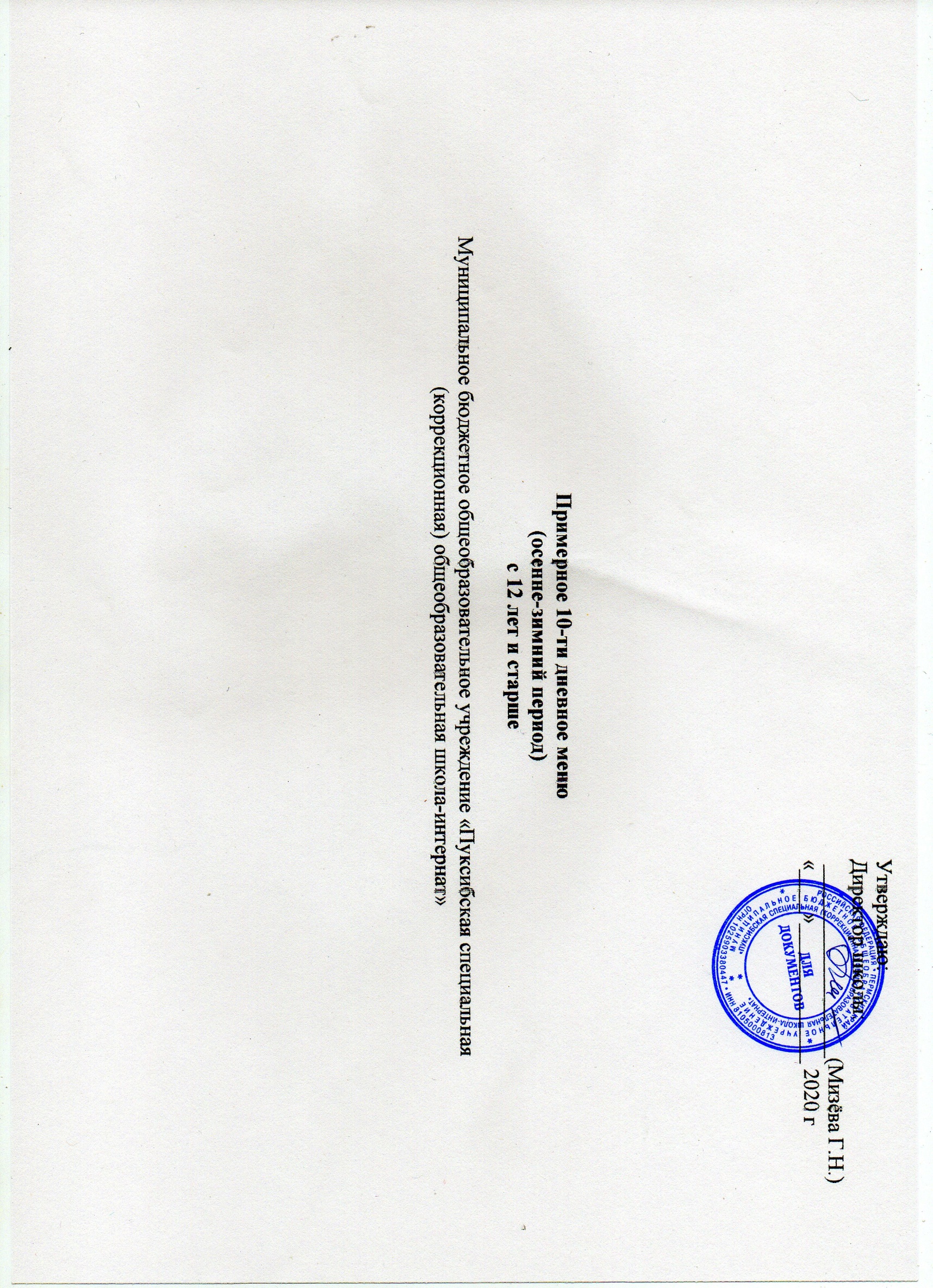 Меню составлено на основании сборника технологических нормативов, рецептур блюд и кулинарных изделий для школьных образовательных учреждений, школ-интернатов, детских домов и детских оздоровительных учреждений (Уральский региональный центр питания , 2008 г.)№ п/п№ п/пПрием пищиНаименование блюдаПрием пищиНаименование блюдаПрием пищиНаименование блюда№ тех.карты№ тех.карты№ тех.картыМассапорцииМассапорцииМассапорцииМассапорцииПищевые вещества(грамм)Пищевые вещества(грамм)Пищевые вещества(грамм)Пищевые вещества(грамм)Пищевые вещества(грамм)Пищевые вещества(грамм)Пищевые вещества(грамм)Пищевые вещества(грамм)Пищевые вещества(грамм)ВитаминыВитаминыВитаминыВитаминыВитаминыВитаминыВитаминыВитаминыВитаминыВитаминыВитаминыВитаминыВитаминыВитаминыВитаминыВитаминыВитаминыВитаминыВитаминыВитаминыВитаминыВитаминыВитаминыВитаминыМинеральные веществаМинеральные веществаМинеральные веществаМинеральные веществаМинеральные веществаМинеральные веществаМинеральные веществаМинеральные веществаМинеральные веществаМинеральные веществаМинеральные веществаМинеральные веществаМинеральные веществаМинеральные веществаМинеральные веществаМинеральные веществаМинеральные веществаЭнерге-тическаяценность(калл)Энерге-тическаяценность(калл)№ п/п№ п/пПрием пищиНаименование блюдаПрием пищиНаименование блюдаПрием пищиНаименование блюда№ тех.карты№ тех.карты№ тех.картыМассапорцииМассапорцииМассапорцииМассапорциибелкибелкибелкижирыжирыжирыуглеводыуглеводыуглеводыВ1В1В1В1В1В1ССССССССССАААА Е Е Е ЕCaCaCaCaPPPPMgMgMgMgMgFeFeFeFeЭнерге-тическаяценность(калл)Энерге-тическаяценность(калл)11222333444455566677788888899999999991010101011111111121212121313131314141414141515151516161ДЕНЬ1ДЕНЬЗавтракЯйцо отварноеЗавтракЯйцо отварноеЗавтракЯйцо отварное№139№139№139404040405,685,685,684,604,604,600,280,280,280,010,010,010,010,010,010,020,020,020,020,240,240,240,247,37,37,37,323,9623,9623,9623,961,441,441,441,441,440,340,340,340,3462,8062,801ДЕНЬ1ДЕНЬКаша манная с масломКаша манная с масломКаша манная с маслом№106№106№1062052052052056,536,536,537,037,037,0338,7838,7838,780,050,050,050,050,050,050,210,210,210,210,210,210,210,210,210,210,010,010,010,010,720,720,720,7278,6878,6878,6878,6879,8679,8679,8679,8613,4513,4513,4513,4513,450,450,450,450,45244,92244,921ДЕНЬ1ДЕНЬЧайЧайЧай№300№300№3002002002002000,120,120,1212,0412,0412,040,020,020,020,020,020,020,020,020,020,024,274,274,274,276,436,436,436,433,33,33,33,33,30,720,720,720,7248,6448,641ДЕНЬ1ДЕНЬХлеб пшеничныйХлеб пшеничныйХлеб пшеничный1001001001007,67,67,60,90,90,949,749,749,70,60,60,60,60,60,61,21,21,21,22424242488888888343434343422222352351ДЕНЬ1ДЕНЬржанойржанойржаной252525251,871,871,870,270,270,2712,1212,1212,120,40,40,40,40,40,49,579,579,579,5744,5744,5744,5744,5713,513,513,513,513,50,750,750,750,7559,559,51ДЕНЬ1ДЕНЬИтого по завтракуИтого по завтракуИтого по завтраку21,821,821,812,812,812,8112,92112,92112,921,061,061,061,061,061,060,230,230,230,230,230,230,230,230,230,230,030,030,030,032,162,162,162,16123,82123,82123,82123,82242,82242,82242,82242,8265,6965,6965,6965,6965,694,264,264,264,26650,86650,861ДЕНЬ1ДЕНЬОбедСалат морковный с р.мОбедСалат морковный с р.мОбедСалат морковный с р.м№9№9№91001001001001,141,141,1410,0810,0810,0810,3810,3810,380,040,040,040,040,040,040,440,440,440,440,440,440,440,440,440,440,10,10,10,14,754,754,754,7535,9135,9135,9135,9136,8536,8536,8536,8525,8525,8525,8525,8525,851,091,091,091,09136,80136,801ДЕНЬ1ДЕНЬБорщ с капустой и картофелемБорщ с капустой и картофелемБорщ с капустой и картофелем№37№37№372502502502501,91,91,96,666,666,6610,8110,8110,810,040,040,040,040,040,0410,8610,8610,8610,8610,8610,8610,8610,8610,8610,860,010,010,010,012,552,552,552,5547,8247,8247,8247,8251,7751,7751,7751,7739,6239,6239,6239,6239,621,051,051,051,05111,11111,111ДЕНЬ1ДЕНЬМясной бульонМясной бульонМясной бульон№40№40№402,502,502,500,630,630,630,010,010,010,010,010,010,540,540,540,540,540,540,540,540,540,540,010,010,010,010,250,250,250,2510,0310,0310,0310,03119,07119,07119,07119,0714,8314,8314,8314,8314,832,842,842,842,8410,010,01ДЕНЬ1ДЕНЬБиточки мясные из говБиточки мясные из говБиточки мясные из гов№189№189№18910010010010015,815,815,816,8216,8216,828,28,28,20,090,090,090,090,090,090,190,190,190,190,190,190,190,190,190,190,920,920,920,9239,2339,2339,2339,23176,85176,85176,85176,8530,4130,4130,4130,4130,411,321,321,321,32252,5252,51ДЕНЬ1ДЕНЬОтварные макароныОтварные макароныОтварные макароны№227№227№2272002002002007,367,367,367,067,067,0647,147,147,10,10,10,10,10,10,10,060,060,060,060,060,060,060,060,060,061,321,321,321,3215,215,215,215,262,8662,8662,8662,8623,1423,1423,1423,1423,141,221,221,221,22281,46281,461ДЕНЬ1ДЕНЬтоматный соустоматный соустоматный соус№265№265№265303030300,050,050,051,11,11,11,571,571,570,010,010,010,010,010,010,520,520,520,520,520,520,520,520,520,520,040,040,040,041,331,331,331,333,953,953,953,952,222,222,222,222,220,120,120,120,1216,8516,851ДЕНЬ1ДЕНЬКакао со сгущен.молокомКакао со сгущен.молокомКакао со сгущен.молоком№271№271№2712002002002003,783,783,783,913,913,9126,0426,0426,040,020,020,020,020,020,020,380,380,380,380,380,380,380,380,380,380,010,010,010,010,050,050,050,05121,24121,24121,24121,24117,86117,86117,86117,8616,5216,5216,5216,5216,520,560,560,560,56154,15154,151ДЕНЬ1ДЕНЬХлеб пшеничныйХлеб пшеничныйХлеб пшеничный1001001001007,67,67,60,90,90,949,749,749,70,60,60,60,60,60,61,21,21,21,22424242488888888343434343422222352351ДЕНЬ1ДЕНЬржанойржанойржаной1201201201207,257,257,251,21,21,238,538,538,50,230,230,230,230,230,231,681,681,681,6842424242189,6189,6189,6189,656,456,456,456,456,44,684,684,684,68241,2241,21ДЕНЬ1ДЕНЬИтого по обедуИтого по обедуИтого по обеду47,3847,3847,3848,3648,3648,36192,3192,3192,31,141,141,141,141,141,1412,9912,9912,9912,9912,9912,9912,9912,9912,9912,990,130,130,130,1312,7612,7612,7612,76336,76336,76336,76336,76846,81846,81846,81846,81242,99242,99242,99242,99242,9914,8814,8814,8814,881439,071439,071ДЕНЬ1ДЕНЬПолдникСдобаПолдникСдобаПолдникСдоба№319№319№319606060604,714,714,713,673,673,6735,3035,3035,300,090,090,090,090,090,090,020,020,020,020,020,020,020,020,020,020,720,720,720,7212,8212,8212,8212,8247,4347,4347,4347,4318,3118,3118,3118,3118,310,910,910,910,911931931ДЕНЬ1ДЕНЬКисельКисельКисель№274№274№2742002002002001,361,361,3629,0229,0229,020,680,680,680,680,10,10,10,1116,19116,191ДЕНЬ1ДЕНЬИтого по полдникуИтого по полдникуИтого по полднику6,076,076,073,673,673,6764,3264,3264,320,090,090,090,090,090,090,020,020,020,020,020,020,020,020,020,020,720,720,720,7213,513,513,513,547,4347,4347,4347,4318,3118,3118,3118,3118,311,011,011,011,01309,19309,191ДЕНЬ1ДЕНЬУжинСалат картофельный с зеленым горошкомУжинСалат картофельный с зеленым горошкомУжинСалат картофельный с зеленым горошком№31№31№311001001001003,043,043,0411,3811,3811,3810,7610,7610,760,070,070,070,070,070,0711,211,211,211,211,211,211,211,211,211,20,220,220,220,222,312,312,312,3119,8719,8719,8719,8752,3152,3152,3152,3116,7116,7116,7116,7116,710,740,740,740,741571571ДЕНЬ1ДЕНЬЗапеканка из творога с повидломЗапеканка из творога с повидломЗапеканка из творога с повидлом№141№141№14120020020020029,2229,2229,2212,1112,1112,1129,129,129,10,10,10,10,10,10,12,712,712,712,712,712,712,712,712,712,710,060,060,060,061,411,411,411,4172,8172,8172,8172,81208,22208,22208,22208,2256,9156,9156,9156,9156,911,211,211,211,21342,23342,231ДЕНЬ1ДЕНЬКофейный напитокКофейный напитокКофейный напиток№286№286№2862002002002002,792,792,793,193,193,1919,719,719,70,030,030,030,030,030,031,01,01,01,01,01,01,01,01,01,00,020,020,020,020,010,010,010,01121,94121,94121,94121,94114,13114,13114,13114,136,76,76,76,76,70,510,510,510,51118,69118,691ДЕНЬ1ДЕНЬХлеб  пшеничныйХлеб  пшеничныйХлеб  пшеничный1001001001007,67,67,60,90,90,949,749,749,70,60,60,60,60,60,61,21,21,21,22424242488888888343434343422222352351ДЕНЬ1ДЕНЬржанойржанойржаной252525251,871,871,870,270,270,2712,1212,1212,120,40,40,40,40,40,49,579,579,579,5744,244,244,244,213,513,513,513,513,50,750,750,750,7559,559,51ДЕНЬ1ДЕНЬИтого по ужинуИтого по ужинуИтого по ужину44,5244,5244,5227,8527,8527,85121,38121,38121,381,21,21,21,21,21,214,9114,9114,9114,9114,9114,9114,9114,9114,9114,910,30,30,30,34,934,934,934,93248,19248,19248,19248,19506,86506,86506,86506,86127,82127,82127,82127,82127,825,215,215,215,21912,42912,421ДЕНЬ1ДЕНЬ2-ой Ужинкефир2-ой Ужинкефир2-ой Ужинкефир2002002002005,65,65,66,386,386,388,188,188,180,080,080,080,080,080,081,41,41,41,41,41,41,41,41,41,40,040,040,040,0424024024024018018018018028282828280,20,20,20,2112,52112,52Итого по 2-му ужинуИтого по 2-му ужинуИтого по 2-му ужину5,65,65,66,386,386,388,188,188,180,080,080,080,080,080,081,41,41,41,41,41,41,41,41,41,40,040,040,040,0424024024024018018018018028282828280,20,20,20,2112,52112,52Итого за деньИтого за деньИтого за день125,37125,37125,3799,0699,0699,06499,1499,1499,13,573,573,573,573,573,5729,5529,5529,5529,5529,5529,5529,5529,5529,5529,550,50,50,50,520,5720,5720,5720,57962,27962,27962,27962,271823,921823,921823,921823,92482,81482,81482,81482,81482,8125,5625,5625,5625,563424,063424,062ДЕНЬ2ДЕНЬЗавтракМолочный супЗавтракМолочный супЗавтракМолочный суп№ 53№ 53№ 532502502502506,986,986,987,657,657,6524,6624,6624,660,050,050,050,050,050,050,450,450,450,450,450,450,450,450,450,450,020,020,020,020,390,390,390,39179,4179,4179,4179,4138,15138,15138,15138,1523,9823,9823,9823,9823,980,460,460,460,46195,10195,102ДЕНЬ2ДЕНЬБутерброд с масломБутерброд с масломБутерброд с маслом№ 379№ 379№ 37920/2020/2020/2020/201,701,701,7015,1015,1015,1010,2610,2610,260,040,040,040,040,040,040,560,560,560,560,560,560,560,560,560,560,480,480,480,489,69,69,69,620,420,420,420,47,67,67,67,67,60,360,360,360,36183,6183,62ДЕНЬ2ДЕНЬЧайЧайЧай№ 300№ 300№ 3002002002002000,120,120,1212,0412,0412,040,020,020,020,020,020,020,020,020,020,024,274,274,274,276,436,436,436,433,33,33,33,33,30,720,720,720,7248,6448,642ДЕНЬ2ДЕНЬХлеб пшеничныйХлеб пшеничныйХлеб пшеничный1001001001007,67,67,60,90,90,949,749,749,70,60,60,60,60,60,61,21,21,21,22424242488888888343434343422222352352ДЕНЬ2ДЕНЬржанойржанойржаной252525251,861,861,860,270,270,2712,1212,1212,120,40,40,40,40,40,49,579,579,579,5744,244,244,244,213,513,513,513,513,50,750,750,750,7559,559,52ДЕНЬ2ДЕНЬИтого по завтракуИтого по завтракуИтого по завтраку18,2618,2618,2623,9223,9223,92108,78108,78108,781,091,091,091,091,091,091,031,031,031,031,031,031,031,031,031,030,020,020,020,022,072,072,072,07226,84226,84226,84226,84297,18297,18297,18297,1882,3882,3882,3882,3882,384,294,294,294,29721,84721,842ДЕНЬ2ДЕНЬОбедСалат витамин. на р.мОбедСалат витамин. на р.мОбедСалат витамин. на р.м№2№2№21001001001001,141,141,1410,1410,1410,1411,5411,5411,540,040,040,040,040,040,0416,6516,6516,6516,6516,6516,6516,6516,6516,6516,650,10,10,10,14,584,584,584,5825,7625,7625,7625,7628,928,928,928,918,0818,0818,0818,0818,080,870,870,870,87141,94141,942ДЕНЬ2ДЕНЬСуп крестьян,с крупойСуп крестьян,с крупойСуп крестьян,с крупой№51№51№512502502502502,312,312,317,747,747,7415,4315,4315,430,050,050,050,050,050,056,266,266,266,266,266,266,266,266,266,262,392,392,392,3938,8938,8938,8938,8971,5571,5571,5571,5530,8930,8930,8930,8930,890,790,790,790,79140,59140,592ДЕНЬ2ДЕНЬМясной бульонМясной бульонМясной бульон№40№40№402,52,52,50,630,630,630,010,010,010,010,010,010,540,540,540,540,540,540,540,540,540,542,02,02,02,00,250,250,250,2510,0310,0310,0310,03119,07119,07119,07119,0714,8314,8314,8314,8314,832,842,842,842,8410,010,02ДЕНЬ2ДЕНЬЖаркое по-домашнемуЖаркое по-домашнемуЖаркое по-домашнему№181№181№18122022022022022,5422,5422,5417,3317,3317,3322,1322,1322,130,20,20,20,20,20,223,523,523,523,523,523,523,523,523,523,50,010,010,010,010,660,660,660,6626,4826,4826,4826,48291,98291,98291,98291,9857,8557,8557,8557,8557,853,363,363,363,36334,08334,082ДЕНЬ2ДЕНЬКомпот из с/фКомпот из с/фКомпот из с/ф№283№283№2832002002002000,560,560,5627,7927,7927,790,010,010,010,010,010,010,150,150,150,150,150,150,150,150,150,150,010,010,010,011,681,681,681,6856,4556,4556,4556,4518,3118,3118,3118,316,866,866,866,866,861,591,591,591,59113,79113,792ДЕНЬ2ДЕНЬХлеб пшеничныйХлеб пшеничныйХлеб пшеничный1001001001007,67,67,60,90,90,949,749,749,70,60,60,60,60,60,61,21,21,21,22424242488888888343434343422222352352ДЕНЬ2ДЕНЬржанойржанойржаной1201201201207,257,257,251,21,21,238,538,538,50,230,230,230,230,230,231,681,681,681,6842424242189,6189,6189,6189,656,456,456,456,456,44,684,684,684,68241,2241,22ДЕНЬ2ДЕНЬИтого по обедуИтого по обедуИтого по обеду43,943,943,937,9437,9437,94165,09165,09165,091,141,141,141,141,141,1447,147,147,147,147,147,147,147,147,147,12,122,122,122,1212,4412,4412,4412,44223,61223,61223,61223,61807,41807,41807,41807,41218,91218,91218,91218,91218,9116,1316,1316,1316,131216,61216,62ДЕНЬ2ДЕНЬПолдникКолбасные изделия запеченые в тестеПолдникКолбасные изделия запеченые в тестеПолдникКолбасные изделия запеченые в тесте№336№336№3361001001001009,019,019,0116,8616,8616,8630,3030,3030,300,090,090,090,090,090,091,211,211,211,2127,6927,6927,6927,69115,79115,79115,79115,7926,5526,5526,5526,5526,551,691,691,691,69308,4308,42ДЕНЬ2ДЕНЬЧайЧайЧай№300№300№3002002002002000,120,120,1212,0412,0412,040,020,020,020,020,020,020,020,020,020,024,274,274,274,276,436,436,436,433,33,33,33,33,30,720,720,720,7248,6448,642ДЕНЬ2ДЕНЬИтого по полдникуИтого по полдникуИтого по полднику9,139,139,1316,8616,8616,8642,3442,3442,340,090,090,090,090,090,090,020,020,020,020,020,020,020,020,020,021,211,211,211,2131,9631,9631,9631,96122,22122,22122,22122,2229,8529,8529,8529,8529,852,412,412,412,41357,04357,042ДЕНЬ2ДЕНЬУжинВинегрет овощнойУжинВинегрет овощнойУжинВинегрет овощной№1№1№11001001001001,261,261,2610,1410,1410,148,328,328,320,040,040,040,040,040,042,352,352,352,352,352,352,352,352,352,350,100,100,100,104,544,544,544,5420,2520,2520,2520,2531,6831,6831,6831,6816,2116,2116,2116,2116,210,660,660,660,66129,26129,262ДЕНЬ2ДЕНЬКаша рисовая с масломКаша рисовая с масломКаша рисовая с маслом№114№114№1142052052052055,125,125,126,626,626,6232,6132,6132,610,030,030,030,030,030,031,211,211,211,211,211,211,211,211,211,210,020,020,020,020,170,170,170,1731,6731,6731,6731,6794,6794,6794,6794,6716,416,416,416,416,40,410,410,410,41210,13210,132ДЕНЬ2ДЕНЬКисельКисельКисель №274 №274 №2742002002002001,361,361,3629,0229,0229,020,680,680,680,68  0,1  0,1  0,1  0,1116,19116,192ДЕНЬ2ДЕНЬХлеб пшеничныйХлеб пшеничныйХлеб пшеничный1001001001007,67,67,60,90,90,949,749,749,70,60,60,60,60,60,61,21,21,21,22424242488888888343434343422222352352ДЕНЬ2ДЕНЬржанойржанойржаной252525251,871,871,870,270,270,2712,1212,1212,120,40,40,40,40,40,49,579,579,579,5744,244,244,244,213,513,513,513,513,50,750,750,750,7559,559,52ДЕНЬ2ДЕНЬИтого по ужинуИтого по ужинуИтого по ужину17,2117,2117,2117,9317,9317,93131,77131,77131,771,071,071,071,071,071,073,563,563,563,563,563,563,563,563,563,560,120,120,120,125,915,915,915,9186,1786,1786,1786,17258,55258,55258,55258,5580,1180,1180,1180,1180,113,923,923,923,92750,08750,082ДЕНЬ2ДЕНЬ2-ой УжинЯблоки2-ой УжинЯблоки2-ой УжинЯблоки2502502502500,80,80,80,80,80,820,820,820,80,060,060,060,060,060,06323232323232323232320,060,060,060,060,120,120,120,12323232322222222218181818184,24,24,24,24545Итого по 2-му ужинуИтого по 2-му ужинуИтого по 2-му ужину0,80,80,80,80,80,820,820,820,80,060,060,060,060,060,06323232323232323232320,060,060,060,060,120,120,120,12323232322222222218181818184,24,24,24,24545Итого за деньИтого за деньИтого за день89,389,389,397,4597,4597,45468,78468,78468,783,453,453,453,453,453,4583,7183,7183,7183,7183,7183,7183,7183,7183,7183,712,322,322,322,3221,7521,7521,7521,75600,58600,58600,58600,581507,361507,361507,361507,36429,25429,25429,25429,25429,2530,9530,9530,9530,953090,563090,56ЗавтракКаша ячневая с масломЗавтракКаша ячневая с масломЗавтракКаша ячневая с масломЗавтракКаша ячневая с маслом№115№115№115200/5200/5200/57,237,237,237,236,676,676,6739,5439,5439,5439,5439,5439,540,10,10,10,10,280,280,280,280,280,010,010,010,010,010,720,720,720,72117,05117,05117,05117,05191,58191,58191,58191,5842,8742,8742,8742,8742,870,790,790,790,79246,87246,87246,87246,87Бутерброд с повидломБутерброд с повидломБутерброд с повидломБутерброд с повидлом№381№381№38140/2040/2040/201,721,721,721,724,204,204,2032,9032,9032,9032,9032,9032,900,30,30,30,30,20,20,20,20,20,10,10,10,10,10,330,330,330,3310,510,510,510,523,8523,8523,8523,8510,310,310,310,310,30,680,680,680,68186,30186,30186,30186,30ЧайЧайЧайЧай№300№300№3002002002000,120,120,120,1212,0412,0412,0412,0412,0412,040,020,020,020,020,024,274,274,274,276,436,436,436,433,33,33,33,33,30,720,720,720,7248,6448,6448,6448,64Хлеб пшеничныйХлеб пшеничныйХлеб пшеничныйХлеб пшеничный1001001007,67,67,67,60,90,90,949,749,749,749,749,749,70,60,60,60,61,21,21,21,2242424248888888834343434342222235235235235ржанойржанойржанойржаной2525251,861,861,861,860,270,270,2712,1212,1212,1212,1212,1212,120,40,40,40,49,579,579,579,5744,244,244,244,213,513,513,513,513,50,750,750,750,7559,559,559,559,5Итого по завтракуИтого по завтракуИтого по завтракуИтого по завтраку18,5318,5318,5318,5312,0412,0412,04146,3146,3146,3146,3146,3146,31,41,41,41,40,50,50,50,50,50,110,110,110,110,112,252,252,252,25165,39165,39165,39165,39354,06354,06354,06354,06103,97103,97103,97103,97103,974,944,944,944,94776,31776,31776,31776,313ДЕНЬОбедСалат из св.огурцов р.мОбедСалат из св.огурцов р.мОбедСалат из св.огурцов р.мОбедСалат из св.огурцов р.м№16№16№161001001000.720.720.720.7210,0810,0810,083,03,03,03,03,03,00,030,030,030,034,554,554,554,554,550,050,050,050,050,054,544,544,544,5420,9320,9320,9320,9338,2238,2238,2238,2212,7412,7412,7412,7412,740,550,550,550,55103,6103,6103,6103,63ДЕНЬЩи с капуст. со сметанойЩи с капуст. со сметанойЩи с капуст. со сметанойЩи с капуст. со сметаной№63№63№632502502502,092,092,092,096,336,336,3310,6410,6410,6410,6410,6410,640,050,050,050,0514,3614,3614,3614,3614,360,150,150,150,150,150,220,220,220,2276,8776,8776,8776,8760,8960,8960,8960,8935,835,835,835,835,81,121,121,121,12107,83107,83107,83107,833ДЕНЬМясной бульонМясной бульонМясной бульонМясной бульон№40№40№402,502,502,502,500,630,630,630,010,010,010,010,540,540,540,540,540,010,010,010,010,010,250,250,250,2510,0310,0310,0310,03119,07119,07119,07119,0714,8314,8314,8314,8314,832,842,842,842,8410,010,010,010,03ДЕНЬГуляш из говядиныГуляш из говядиныГуляш из говядиныГуляш из говядины№180№180№18012012012021,6821,6821,6821,6824,2124,2124,216,746,746,746,746,746,740,090,090,090,092,012,012,012,012,010,590,590,590,5915,8615,8615,8615,86230,4230,4230,4230,431,9331,9331,9331,9331,932,362,362,362,36331,53331,53331,53331,533ДЕНЬперловая кашаперловая кашаперловая кашаперловая каша№110№110№1102002002006,946,946,946,947,207,207,2039,4839,4839,4839,4839,4839,480,050,050,050,050,280,280,280,280,280,010,010,010,010,010,550,550,550,55112,61112,61112,61112,61182,96182,96182,96182,9641,3541,3541,3541,3541,350,790,790,790,79250,52250,52250,52250,523ДЕНЬКомпот из курагиКомпот из курагиКомпот из курагиКомпот из кураги№280№280№2802002002000,330,330,330,3322,6622,6622,6622,6622,6622,660,010,010,010,010,280,280,280,280,280,010,010,010,010,010,110,110,110,1151,8451,8451,8451,8433,6333,6333,6333,6325,225,225,225,225,27,177,177,177,1791,9891,9891,9891,983ДЕНЬХлеб пшеничныйХлеб пшеничныйХлеб пшеничныйХлеб пшеничный1001001007,67,67,67,60,90,90,949,749,749,749,749,749,70,60,60,60,61,21,21,21,2242424248888888834343434342,02,02,02,02352352352353ДЕНЬржанойржанойржанойржаной1201201207,257,257,257,251,21,21,238,538,538,538,538,538,50,230,230,230,231,681,681,681,6842424242189,6189,6189,6189,656,456,456,456,456,44,684,684,684,68241,2241,2241,2241,23ДЕНЬИтого по обедуИтого по обедуИтого по обедуИтого по обеду49,1149,1149,1149,1150,5550,5550,55170,72170,72170,72170,72170,72170,721,071,071,071,0722,0222,0222,0222,0222,020,230,230,230,230,239,149,149,149,14354,14354,14354,14354,14942,77942,77942,77942,77252,25252,25252,25252,25252,2521,5121,5121,5121,511371,661371,661371,661371,663ДЕНЬПолдникБиточки манные со сгущен.молокомПолдникБиточки манные со сгущен.молокомПолдникБиточки манные со сгущен.молокомПолдникБиточки манные со сгущен.молоком№117№117№1172302302307,247,247,247,248,688,688,6876,3676,3676,3676,3676,3676,360,060,060,060,060,320,320,320,320,320,020,020,020,020,020,610,610,610,6168,6868,6868,6868,6896,1796,1796,1796,1720,5720,5720,5720,5720,570,770,770,770,77412,69412,69412,69412,693ДЕНЬКофейный напитокКофейный напитокКофейный напитокКофейный напиток№286№286№2862002002002,792,792,792,793,193,193,1919,719,719,719,719,719,70,030,030,030,031,01,01,01,01,00,020,020,020,020,020,010,010,010,01121,94121,94121,94121,94114,13114,13114,13114,136,76,76,76,76,70,510,510,510,51118,69118,69118,69118,693ДЕНЬИтого по полдникуИтого по полдникуИтого по полдникуИтого по полднику10,0310,0310,0310,0311,8711,8711,8796,0696,0696,0696,0696,0696,060,090,090,090,091,321,321,321,321,320,040,040,040,040,040,620,620,620,62190,62190,62190,62190,62210,3210,3210,3210,327,2727,2727,2727,2727,271,281,281,281,28531,38531,38531,38531,383ДЕНЬУжинСалат из св. капустыУжинСалат из св. капустыУжинСалат из св. капустыУжинСалат из св. капусты№4№4№41001001000,840,840,840,845,065,065,065,325,325,325,325,325,320,040,040,040,0428,728,728,728,728,74,524,524,524,5245,5245,5245,5245,5231,5431,5431,5431,5417,2417,2417,2417,2417,240,580,580,580,5870,0270,0270,0270,023ДЕНЬОтварная рыбаОтварная рыбаОтварная рыбаОтварная рыба№163№163№16310010010015,4715,4715,4715,4713,3713,3713,373,993,993,993,993,993,990,120,120,120,122,292,292,292,292,290,010,010,010,010,015,185,185,185,1837,2937,2937,2937,29249,66249,66249,66249,6643,3543,3543,3543,3543,351,611,611,611,61198,55198,55198,55198,553ДЕНЬКаша овсяная из геркулесаКаша овсяная из геркулесаКаша овсяная из геркулесаКаша овсяная из геркулеса№109№109№1092002002006,336,336,336,338,98,98,925,4925,4925,4925,4925,4925,490,110,110,110,110,030,030,030,030,030,010,010,010,010,010,560,560,560,56120,42120,42120,42120,42152,75152,75152,75152,7540,2740,2740,2740,2740,271,031,031,031,03207,38207,38207,38207,383ДЕНЬтоматный соустоматный соустоматный соустоматный соус№265№265№2653030300,050,050,050,051,11,11,11,571,571,571,571,571,570,010,010,010,010,520,520,520,520,520,040,040,040,041,331,331,331,333,953,953,953,952,222,222,222,222,220,880,880,880,8816,8516,8516,8516,853ДЕНЬСокСокСокСок№293№293№2932002002002,02,02,02,00,200,200,205,805,805,805,805,805,800,040,040,040,048,08,08,08,08,00,010,010,010,010,010,200,200,200,2040,040,040,040,036,036,036,036,020,020,020,020,020,00,40,40,40,436,036,036,036,03ДЕНЬХлеб пшеничныйХлеб пшеничныйХлеб пшеничныйХлеб пшеничный1001001007,67,67,67,60,90,90,949,749,749,749,749,749,70,60,60,60,61,21,21,21,22424242488888888343434343422222352352352353ДЕНЬржанойржанойржанойржаной2525251,871,871,871,870,270,270,2712,1212,1212,1212,1212,1212,120,40,40,40,49,579,579,579,5744,244,244,244,213,513,513,513,513,50,750,750,750,7559,559,559,559,53ДЕНЬИтого по ужинуИтого по ужинуИтого по ужинуИтого по ужину34,1634,1634,1634,1629,829,829,8103,99103,99103,99103,99103,99103,991,321,321,321,3239,5439,5439,5439,5439,540,030,030,030,030,0311,711,711,711,7278,13278,13278,13278,13606,1606,1606,1606,1170,58170,58170,58170,58170,587,257,257,257,25823,3823,3823,3823,33ДЕНЬ2-ой Ужинбананы2-ой Ужинбананы2-ой Ужинбананы2-ой Ужинбананы250250250Итого по 2-му ужинуИтого по 2-му ужинуИтого по 2-му ужинуИтого по 2-му ужинуИтого за деньИтого за деньИтого за деньИтого за день111,83111,83111,83111,83104,26104,26104,26517,07517,07517,07517,07517,07517,073,883,883,883,8863,3863,3863,3863,3863,380,410,410,410,410,4123,7123,7123,7123,71988,28988,28988,28988,282113,232113,232113,232113,23554,07554,07554,07554,07554,0734,9834,9834,9834,983502,653502,653502,653502,65 4ДЕНЬЗавтракКаша пшенная  смасломЗавтракКаша пшенная  смасломЗавтракКаша пшенная  смасломЗавтракКаша пшенная  смаслом№112№112№1122052052056,046,046,046,047,277,277,2734,2934,2934,2934,2934,2934,290,130,130,130,130,290,290,290,290,29222220,170,170,170,1711,2211,2211,2211,2214514514514535,5935,5935,5935,5935,592,492,492,492,492,49227,16227,16227,16 4ДЕНЬБутерброд с масломБутерброд с масломБутерброд с масломБутерброд с маслом№380№380№38020/2020/2020/201,701,701,701,7015,1015,1015,1010,2610,2610,2610,2610,2610,260,40,40,40,40,560,560,560,560,560,480,480,480,489,69,69,69,620,420,420,420,47,67,67,67,67,60,360,360,360,360,36183,6183,6183,6 4ДЕНЬКофейный напитокКофейный напитокКофейный напитокКофейный напиток№286№286№2862002002002,792,792,792,793,193,193,1919,719,719,719,719,719,70,030,030,030,031,01,01,01,01,00,020,020,020,020,020,010,010,010,01121,94121,94121,94121,94114,13114,13114,13114,136,76,76,76,76,70,510,510,510,510,51118,69118,69118,69 4ДЕНЬХлеб пшеничныйХлеб пшеничныйХлеб пшеничныйХлеб пшеничный1001001007,67,67,67,60,90,90,949,749,749,749,749,749,70,60,60,60,61,21,21,21,22424242488888888343434343422222235235235 4ДЕНЬржанойржанойржанойржаной2525251,871,871,871,870,270,270,2712,1212,1212,1212,1212,1212,120,40,40,40,49,579,579,579,5744,244,244,244,213,513,513,513,513,50,750,750,750,750,7559,559,559,5 4ДЕНЬИтого по завтракуИтого по завтракуИтого по завтракуИтого по завтраку20,020,020,020,026,7326,7326,73126,07126,07126,07126,07126,07126,071,561,561,561,561,851,851,851,851,852,022,022,022,022,021,861,861,861,86176,33176,33176,33176,33411,73411,73411,73411,7397,3997,3997,3997,3997,396,116,116,116,116,11823,95823,95823,95 4ДЕНЬОбедСалат из св.помидоров с перцем на р.мОбедСалат из св.помидоров с перцем на р.мОбедСалат из св.помидоров с перцем на р.мОбедСалат из св.помидоров с перцем на р.м№21№21№211001001001,061,061,061,0610,1010,1010,103,723,723,723,723,723,720,050,050,050,0543,4743,4743,4743,4743,470,220,220,220,220,223,093,093,093,092121212121,6621,6621,6621,6616,1816,1816,1816,1816,180,810,810,810,810,81110,14110,14110,14 4ДЕНЬСуп картофельный с бобовымиСуп картофельный с бобовымиСуп картофельный с бобовымиСуп картофельный с бобовыми№45№45№452502502502,342,342,342,343,893,893,8913,6113,6113,6113,6113,6113,610,160,160,160,163,133,133,133,133,130,010,010,010,010,010,210,210,210,2128,4328,4328,4328,4369,0369,0369,0369,0326,626,626,626,626,61,741,741,741,741,7498,7098,7098,70 4ДЕНЬМясной бульонМясной бульонМясной бульонМясной бульон№40№40№402,502,502,502,500,630,630,630,010,010,010,010,540,540,540,540,540,010,010,010,010,010,250,250,250,2510,0310,0310,0310,03119,07119,07119,07119,0714,8314,8314,8314,8314,832,842,842,842,842,8410,010,010,0 4ДЕНЬПлов из говядиныПлов из говядиныПлов из говядиныПлов из говядины№193№193№19320020020024,3324,3324,3324,3320,6920,6920,6933,7133,7133,7133,7133,7133,710,110,110,110,112,032,032,032,032,030,760,760,760,7630,8930,8930,8930,89274,7274,7274,7274,745,8445,8445,8445,8445,842,762,762,762,762,76418,37418,37418,37 4ДЕНЬТушен.капустаТушен.капустаТушен.капустаТушен.капуста№235№235№2351001001002,622,622,622,623,233,233,2313,4513,4513,4513,4513,4513,450,030,030,030,0347,5547,5547,5547,5547,550,200,200,200,2060,9860,9860,9860,9846,6446,6446,6446,6424,9524,9524,9524,9524,950,950,950,950,950,9587,1687,1687,16 4ДЕНЬКакао со сгущ.молокомКакао со сгущ.молокомКакао со сгущ.молокомКакао со сгущ.молоком№271№271№2712002002003,783,783,783,783,913,913,9126,0426,0426,0426,0426,0426,040,020,020,020,020,380,380,380,380,380,010,010,010,010,010,050,050,050,05121,24121,24121,24121,24117,86117,86117,86117,8616,5216,5216,5216,5216,520,560,560,560,560,56154,15154,15154,15 4ДЕНЬХлеб пшеничныйХлеб пшеничныйХлеб пшеничныйХлеб пшеничный1001001007,67,67,67,60,90,90,949,749,749,749,749,749,70,60,60,60,61,21,21,21,22424242488888888343434343422222235235235 4ДЕНЬржанойржанойржанойржаной1201201207,257,257,257,251,21,21,238,538,538,538,538,538,50,230,230,230,231,681,681,681,6842424242189,6189,6189,6189,656,456,456,456,456,44,684,684,684,684,68241,2241,2241,2 4ДЕНЬИтого по обедуИтого по обедуИтого по обедуИтого по обеду51,4851,4851,4851,4844,5544,5544,55178,73178,73178,73178,73178,73178,731,211,211,211,2197,197,197,197,197,10,250,250,250,250,257,447,447,447,44338,57338,57338,57338,57926,56926,56926,56926,56235,32235,32235,32235,32235,3216,3416,3416,3416,3416,341354,721354,721354,72 4ДЕНЬПолдникПирожки из св. капустыПолдникПирожки из св. капустыПолдникПирожки из св. капустыПолдникПирожки из св. капусты№335№335№3356060604,644,644,644,643,893,893,8928,9028,9028,9028,9028,9028,900,060,060,060,060,060,060,060,060,060,070,070,070,070,071,251,251,251,2511,5611,5611,5611,5638,2738,2738,2738,2714,0614,0614,0614,0614,060,850,850,850,850,85169,30169,30169,30 4ДЕНЬКисельКисельКисельКисель№274№274№2742002002001,361,361,361,3629,0229,0229,0229,0229,0229,020,680,680,680,680,10,10,10,10,1116,19116,19116,19 4ДЕНЬИтого по полдникуИтого по полдникуИтого по полдникуИтого по полднику6,06,06,06,03,893,893,8957,9257,9257,9257,9257,9257,920,060,060,060,060,060,060,060,060,060,070,070,070,070,071,251,251,251,2512,2412,2412,2412,2438,2738,2738,2738,2714,0614,0614,0614,0614,060,950,950,950,950,95285,49285,49285,49 4ДЕНЬУжинСалат морковный на р.мУжинСалат морковный на р.мУжинСалат морковный на р.мУжинСалат морковный на р.м№9№9№91001001001,141,141,141,1410,0810,0810,0810,3810,3810,3810,3810,3810,380,040,040,040,040,440,440,440,440,440,10,10,10,10,14,754,754,754,7535,9135,9135,9135,9136,8536,8536,8536,8525,8525,8525,8525,8525,851,091,091,091,091,09136,80136,80136,80 4ДЕНЬКартофель в молокеКартофель в молокеКартофель в молокеКартофель в молоке№240№240№2402052052054,184,184,184,189,389,389,3836,2836,2836,2836,2836,2836,280,220,220,220,2225,3425,3425,3425,3425,340,060,060,060,060,062,962,962,962,9683,5283,5283,5283,52152,4152,4152,4152,445,6845,6845,6845,6845,681,581,581,581,581,58243,28243,28243,28 4ДЕНЬЧайЧайЧайЧай№300№300№3002002002000,070,070,070,070,010,010,0115,3115,3115,3115,3115,3115,312,92,92,92,92,90,010,010,010,018,058,058,058,059,799,799,799,795,245,245,245,245,240,90,90,90,90,961,6261,6261,62 4ДЕНЬХлеб пшеничныйХлеб пшеничныйХлеб пшеничныйХлеб пшеничный1001001007,67,67,67,60,90,90,949,749,749,749,749,749,70,60,60,60,61,21,21,21,22424242488888888343434343422222235235235 4ДЕНЬржанойржанойржанойржаной2525251,871,871,871,870,270,270,2712,1212,1212,1212,1212,1212,120,40,40,40,49,579,579,579,5744,244,244,244,213,513,513,513,513,50,750,750,750,750,7559,559,559,5 4ДЕНЬИтого по ужинуИтого по ужинуИтого по ужинуИтого по ужину14,8614,8614,8614,8620,6420,6420,64123,79123,79123,79123,79123,79123,791,261,261,261,2628,6828,6828,6828,6828,680,160,160,160,160,168,928,928,928,92161,05161,05161,05161,05331,24331,24331,24331,24124,27124,27124,27124,27124,276,326,326,326,326,32736,2736,2736,2 4ДЕНЬ2-ой Ужинкефир2-ой Ужинкефир2-ой Ужинкефир2-ой Ужинкефир№272№272№2722002002005,65,65,65,66,386,386,388,188,188,188,188,188,180,080,080,080,081,41,41,41,41,40,040,040,040,040,0424024024024018018018018028282828280,20,20,20,20,2112,52112,52112,52Итого по 2-му ужинуИтого по 2-му ужинуИтого по 2-му ужинуИтого по 2-му ужину5,65,65,65,66,386,386,388,188,188,188,188,188,180,080,080,080,081,41,41,41,41,40,040,040,040,040,0424024024024018018018018028282828280,20,20,20,20,2112,5112,5112,5Итого за деньИтого за деньИтого за деньИтого за день97,9497,9497,9497,94102,19102,19102,19494,69494,69494,69494,69494,69494,694,174,174,174,17129,09129,09129,09129,09129,092,542,542,542,542,5419,4719,4719,4719,47928,19928,19928,19928,191887,81887,81887,81887,8499,04499,04499,04499,04499,0429,9229,9229,9229,9229,923312,883312,883312,885ДЕНЬ5ДЕНЬ5ДЕНЬ5ДЕНЬЗавтракБутерброд с повидломЗавтракБутерброд с повидлом№381№381№38140/2040/2040/2040/201,721,721,724,24,24,232,932,932,90,30,30,30,30,20,20,20,20,20,20,10,10,10,10,10,10,10,330,330,330,3310,510,510,510,523,8523,8523,8523,8523,8510,310,30,680,680,680,680,680,68176,3176,3176,35ДЕНЬ5ДЕНЬ5ДЕНЬ5ДЕНЬКаша «Дружба»с масломКаша «Дружба»с маслом№102№102№1022052052052056,556,556,558,338,338,3335,0935,0935,090,060,060,060,060,290,290,290,290,290,290,010,010,010,010,010,010,010,140,140,140,14108,48108,48108,48108,48104,48104,48104,48104,48104,4820,5920,590,880,880,880,880,880,88241,4241,4241,45ДЕНЬ5ДЕНЬ5ДЕНЬ5ДЕНЬЧай с лимономЧай с лимоном№294№294№2942002002002000,070,070,070,010,010,0115,3115,3115,312,92,92,92,92,92,90,010,010,010,018,058,058,058,059,799,799,799,799,795,245,240,90,90,90,90,90,961,6261,6261,625ДЕНЬ5ДЕНЬ5ДЕНЬ5ДЕНЬХлеб пшеничныйХлеб пшеничный1001001001007,67,67,60,90,90,949,749,749,70,60,60,60,61,21,21,21,224242424888888888834342222222352352355ДЕНЬ5ДЕНЬ5ДЕНЬ5ДЕНЬржанойржаной252525251,871,871,870,270,270,2712,1212,1212,120,40,40,40,49,579,579,579,5744,244,244,244,244,213,513,50,750,750,750,750,750,7559,559,559,55ДЕНЬ5ДЕНЬ5ДЕНЬ5ДЕНЬИтого по завтракуИтого по завтраку17,8117,8117,8113,7113,7113,71145,12145,12145,121,361,361,361,363,393,393,393,393,393,390,110,110,110,110,110,110,111,681,681,681,68160,6160,6160,6160,6270,32270,32270,32270,32270,3283,6383,635,215,215,215,215,215,21773,82773,82773,825ДЕНЬ5ДЕНЬ5ДЕНЬ5ДЕНЬОбедСалат морковный с изюмом на р.мОбедСалат морковный с изюмом на р.м№13№13№131001001001001,221,221,220,080,080,0824,124,124,10,050,050,050,054,314,314,314,314,314,310,370,370,370,3749,2549,2549,2549,2556,5456,5456,5456,5456,5433,7233,720,910,910,910,910,910,9193,8793,8793,875ДЕНЬ5ДЕНЬ5ДЕНЬ5ДЕНЬСуп картофельный с мясными фрикаделькаСуп картофельный с мясными фрикаделька№48№48№482502502502509,769,769,766,826,826,8219,0119,0119,010,110,110,110,115,355,355,355,355,355,352,292,292,292,292,292,292,290,360,360,360,3618,3818,3818,3818,38119,18119,18119,18119,18119,1828,9528,951,591,591,591,591,591,59175,10175,10175,105ДЕНЬ5ДЕНЬ5ДЕНЬ5ДЕНЬКура отварнаяКура отварная№212№212№2121001001001002626262626261,41,41,40,070,070,070,070,070,070,070,070,070,070,80,80,80,828,9328,9328,9328,93189,16189,16189,16189,16189,1624,1824,182,022,022,022,022,022,02346,69346,69346,695ДЕНЬ5ДЕНЬ5ДЕНЬ5ДЕНЬМакароны отварныеМакароны отварные№227№227№2272002002002007,367,367,367,067,067,0647,147,147,10,10,10,10,10,060,060,060,060,060,061,321,321,321,3215,215,215,215,262,8662,8662,8662,8662,8623,1423,141,221,221,221,221,221,22281,46281,46281,465ДЕНЬ5ДЕНЬ5ДЕНЬ5ДЕНЬтоматный соустоматный соус№265№265№265303030300,050,050,051,11,11,11,571,571,570,010,010,010,010,520,520,520,520,520,520,010,010,010,010,010,010,010,040,040,040,041,331,331,331,333,953,953,953,953,952,222,220,120,120,120,120,120,1216,8516,8516,855ДЕНЬ5ДЕНЬ5ДЕНЬ5ДЕНЬКофейный напиток со сгущенным молокомКофейный напиток со сгущенным молоком№285№285№2852002002002002,012,012,012,392,392,3925,6525,6525,650,020,020,020,020,280,280,280,280,280,280,050,050,050,0588,9888,9888,9888,9864,1264,1264,1264,1264,129,529,520,090,090,090,090,090,09131,87131,87131,875ДЕНЬ5ДЕНЬ5ДЕНЬ5ДЕНЬХлеб пшеничныйХлеб пшеничный1001001001007,67,67,60,90,90,949,749,749,70,60,60,60,61,21,21,21,224242424888888888834342222222352352355ДЕНЬ5ДЕНЬ5ДЕНЬ5ДЕНЬржанойржаной1201201201207,257,257,251,21,21,238,538,538,50,230,230,230,231,681,681,681,6842424242189,6189,6189,6189,6189,656,456,44,684,684,684,684,684,68    241,2    241,2    241,25ДЕНЬ5ДЕНЬ5ДЕНЬ5ДЕНЬИтого по обедуИтого по обеду61,2561,2561,2545,5545,5545,55207,03207,03207,031,191,191,191,1910,5910,5910,5910,5910,5910,592,32,32,32,32,32,32,35,825,825,825,82268,07268,07268,07268,07773,41773,41773,41773,41773,41212,13212,1312,6312,6312,6312,6312,6312,631522,041522,041522,045ДЕНЬ5ДЕНЬ5ДЕНЬ5ДЕНЬПолдникБулочка «Веснушка»ПолдникБулочка «Веснушка»№307№307№307606060604,614,614,614,414,414,4135,3035,3035,300,090,090,090,090,050,050,050,050,050,050,710,710,710,7113,513,513,513,550,0750,0750,0750,0750,0718,5818,580,940,940,940,940,940,94199,30199,30199,305ДЕНЬ5ДЕНЬ5ДЕНЬ5ДЕНЬСокСок№293№293№2932002002002002,02,02,00,200,200,205,85,85,80,040,040,040,048,08,08,08,08,08,00,010,010,010,010,010,010,010,200,200,200,2040,040,040,040,0363636363620200,40,40,40,40,40,43636365ДЕНЬ5ДЕНЬ5ДЕНЬ5ДЕНЬИтого по полдникуИтого по полднику6,616,616,614,614,614,6141,141,141,10,130,130,130,138,058,058,058,058,058,050,010,010,010,010,010,010,010,910,910,910,9153,553,553,553,586,0786,0786,0786,0786,0738,5838,581,341,341,341,341,341,34235,3235,3235,35ДЕНЬ5ДЕНЬ5ДЕНЬ5ДЕНЬУжинСалат картофельный с солеными огурцами на  р.мУжинСалат картофельный с солеными огурцами на  р.м№ 32№ 32№ 321001001001001,61,61,65,265,265,2612,6812,6812,680,080,080,080,0812,512,512,512,512,512,50,210,210,210,210,210,210,214,634,634,634,6332,3132,3132,3132,3151,451,451,451,451,421,2621,260,980,980,980,980,980,98102,89102,89102,895ДЕНЬ5ДЕНЬ5ДЕНЬ5ДЕНЬКаша гречневая рассыпчатая с яйцомКаша гречневая рассыпчатая с яйцом№ 218№ 218№ 21820520520520510,4210,4210,4211,0211,0211,0244,3844,3844,380,260,260,260,263,83,83,83,83,83,80,020,020,020,020,020,020,025,565,565,565,5660,2660,2660,2660,26274,8274,8274,8274,8274,867,5867,585,725,725,725,725,725,72318,9318,9318,95ДЕНЬ5ДЕНЬ5ДЕНЬ5ДЕНЬКакао со сгущ.молокомКакао со сгущ.молоком№ 271№ 271№ 2712002002002003,783,783,783,913,913,9126,0426,0426,040,020,020,020,020,380,380,380,380,380,3822222220,050,050,050,05121,24121,24121,24121,24117,36117,36117,36117,36117,3616,5216,520,560,560,560,560,560,56154,15154,15154,155ДЕНЬ5ДЕНЬ5ДЕНЬ5ДЕНЬХлеб пшеничныйХлеб пшеничный1001001001007,67,67,60,90,90,949,749,749,70,60,60,60,61,21,21,21,224242424888888888834342222222352352355ДЕНЬ5ДЕНЬ5ДЕНЬ5ДЕНЬржанойржаной252525251,871,871,870,270,270,2712,1212,1212,120,40,40,40,49,579,579,579,5744,244,244,244,244,213,513,50,750,750,750,750,750,7559,559,559,55ДЕНЬ5ДЕНЬ5ДЕНЬ5ДЕНЬИтого по ужинуИтого по ужину25,2725,2725,2721,3621,3621,36144,92144,92144,921,361,361,361,3616,6816,6816,6816,6816,6816,682,232,232,232,232,232,232,2311,4411,4411,4411,44247,38247,38247,38247,38575,76575,76575,76575,76575,76152,86152,8610,0110,0110,0110,0110,0110,01870,44870,44870,445ДЕНЬ5ДЕНЬ5ДЕНЬ5ДЕНЬ2-ой Ужинпряники,2-ой Ужинпряники,1001001001007,37,37,311,811,811,8104,16104,16104,161,31,31,31,31,31,31,30,80,80,80,81,11,11,11,12,72,72,72,72,70,480,480,030,030,030,030,030,034364364365ДЕНЬ5ДЕНЬ5ДЕНЬ5ДЕНЬЙогуртЙогурт1251251251252,52,52,51,21,21,2161616Итого по 2-му ужинуИтого по 2-му ужину9,89,89,813,013,013,0120,16120,16120,161,31,31,31,31,31,31,30,80,80,80,81,11,11,11,12,72,72,72,72,70,480,480,030,030,030,030,030,03436436436Итого за деньИтого за день120,74120,74120,7498,2398,2398,23658,33658,33658,334,044,044,044,0438,7138,7138,7138,7138,7138,715,955,955,955,955,955,955,9520,6520,6520,6520,65730,65730,65730,65730,651708,261708,261708,261708,261708,26487,68487,6829,2229,2229,2229,2229,2229,223837,63837,63837,66ДЕНЬ6ДЕНЬ6ДЕНЬ6ДЕНЬЗавтракРагу из овощей с масломЗавтракРагу из овощей с маслом№ 92№ 92№ 922052052052053,723,723,7214,8714,8714,8722,5722,5722,570,120,120,120,120,120,120,1215,415,415,415,415,40,030,030,030,030,033,83,83,83,876,276,276,276,2105,41105,41105,41105,41105,4140,2440,2440,2440,241,41,41,41,4238,99238,99238,996ДЕНЬ6ДЕНЬ6ДЕНЬ6ДЕНЬБутерброд с сыромБутерброд с сыром№ 376№ 376№ 37620/2020/2020/2020/206,626,626,629,489,489,4810,0610,0610,060,040,040,040,040,040,040,040,70,70,70,70,70,450,450,450,45214,3214,3214,3214,3216,35216,35216,35216,35216,3518,3518,3518,3518,350,550,550,550,55152,0152,0152,06ДЕНЬ6ДЕНЬ6ДЕНЬ6ДЕНЬЧайЧай№300№300№3002002002002000,120,120,1212,0412,0412,040,020,020,020,020,024,274,274,274,276,436,436,436,436,433,33,33,33,30,720,720,720,7248,6448,6448,646ДЕНЬ6ДЕНЬ6ДЕНЬ6ДЕНЬХлеб пшеничныйХлеб пшеничный1001001001007,67,67,60,90,90,949,749,749,70,60,60,60,60,60,60,61,21,21,21,22424242488888888883434343422222352352356ДЕНЬ6ДЕНЬ6ДЕНЬ6ДЕНЬржанойржаной252525251,871,871,870,270,270,2712,1212,1212,120,40,40,40,40,40,40,49,579,579,579,5744,244,244,244,244,213,513,513,513,50,750,750,750,7559,559,559,56ДЕНЬ6ДЕНЬ6ДЕНЬ6ДЕНЬИтого по завтракуИтого по завтраку19,9319,9319,9325,5225,5225,52106,49106,49106,491,161,161,161,161,161,161,1616,1216,1216,1216,1216,120,030,030,030,030,035,455,455,455,45328,34328,34328,34328,34460,39460,39460,39460,39460,39109,39109,39109,39109,395,425,425,425,42734,13734,13734,136ДЕНЬ6ДЕНЬ6ДЕНЬ6ДЕНЬОбедСалат из квашеной капусты с луком на р.мОбедСалат из квашеной капусты с луком на р.м№7№7№71001001001004,64,64,61010103,583,583,580,020,020,020,020,020,020,0218,9718,9718,9718,9718,974,54,54,54,541,9841,9841,9841,9830,9830,9830,9830,9830,9814,3614,3614,3614,360,570,570,570,57110,6110,6110,66ДЕНЬ6ДЕНЬ6ДЕНЬ6ДЕНЬБорщ со сметанойБорщ со сметаной№ 37№ 37№ 372502502502501,91,91,96,666,666,6610,8110,8110,810,040,040,040,040,040,040,0410,8610,8610,8610,8610,860,010,010,010,010,012,552,552,552,5547,8247,8247,8247,8251,7151,7151,7151,7151,7139,6239,6239,6239,621,051,051,051,05111,11111,11111,116ДЕНЬ6ДЕНЬ6ДЕНЬ6ДЕНЬМясной бульонМясной бульон№ 40№ 40№ 402,502,502,500,630,630,630,010,010,010,010,010,010,010,540,540,540,540,540,010,010,010,010,010,250,250,250,2510,0310,0310,0310,03119,07119,07119,07119,07119,0714,8314,8314,8314,832,842,842,842,8410,010,010,06ДЕНЬ6ДЕНЬ6ДЕНЬ6ДЕНЬКотлета мяснаяКотлета мясная№ 189№ 189№ 18910010010010015,215,215,216,8216,8216,828,28,28,20,090,090,090,090,090,090,090,190,190,190,190,190,920,920,920,9239,2339,2339,2339,23160,09160,09160,09160,09160,0930,4130,4130,4130,411,321,321,321,32252,5252,5252,56ДЕНЬ6ДЕНЬ6ДЕНЬ6ДЕНЬотварной рисотварной рис№226№226№2262002002002005,265,265,267,067,067,0654,1854,1854,180,040,040,040,040,040,040,044,764,764,764,764,760,380,380,380,384,784,784,784,7856,5456,5456,5456,5456,5416,6616,6616,6616,660,880,880,880,88301,06301,06301,066ДЕНЬ6ДЕНЬ6ДЕНЬ6ДЕНЬтоматный соустоматный соус№265№265№265303030300,050,050,051,11,11,11,571,571,570,010,010,010,010,010,010,010,520,520,520,520,520,040,040,040,041,331,331,331,333,953,953,953,953,952,222,222,222,220,120,120,120,1216,8516,8516,856ДЕНЬ6ДЕНЬ6ДЕНЬ6ДЕНЬКомпот из св.фруктовКомпот из св.фруктов№ 283№ 283№ 2832002002002000,560,560,5627,7927,7927,790,010,010,010,010,010,010,010,150,150,150,150,150,010,010,010,010,011,681,681,681,6856,4556,4556,4556,4518,3118,3118,3118,3118,316,866,866,866,861,591,591,591,59113,79113,79113,796ДЕНЬ6ДЕНЬ6ДЕНЬ6ДЕНЬХлеб пшеничныйХлеб пшеничный1001001001007,67,67,60,90,90,949,749,749,70,60,60,60,60,60,60,61,21,21,21,22424242488888888883434343422222352352356ДЕНЬ6ДЕНЬ6ДЕНЬ6ДЕНЬржанойржаной1201201201207,257,257,251,21,21,238,538,538,50,230,230,230,230,230,230,231,681,681,681,6842424242189,6189,6189,6189,6189,656,456,456,456,44,684,684,684,68241,2241,2241,26ДЕНЬ6ДЕНЬ6ДЕНЬ6ДЕНЬИтого по обедуИтого по обеду44,9244,9244,9244,3744,3744,37194,33194,33194,331,051,051,051,051,051,051,0535,9935,9935,9935,9935,990,030,030,030,030,0313,213,213,213,2267,62267,62267,62267,62718,25718,25718,25718,25718,25215,36215,36215,36215,3615,0515,0515,0515,051392,111392,111392,116ДЕНЬ6ДЕНЬ6ДЕНЬ6ДЕНЬПолдникСырники из творогаКакао с молокомПолдникСырники из творогаКакао с молоком№ 156№ 286№ 156№ 286№ 156№ 28620020020020020020020020021,272,7921,272,7921,272,796,983,196,983,196,983,1931,3719,731,3719,731,3719,70,140,030,140,030,140,030,140,030,140,030,140,030,140,036,671,06,671,06,671,06,671,06,671,00,070,020,070,020,070,020,070,020,070,020,730,010,730,010,730,010,730,01157,67121,94157,67121,94157,67121,94157,67121,94242,49114,13242,49114,13242,49114,13242,49114,13242,49114,1342,46,742,46,742,46,742,46,71,360,511,360,511,360,511,360,51273,32118,69273,32118,69273,32118,696ДЕНЬ6ДЕНЬ6ДЕНЬ6ДЕНЬИтого по полдникуИтого по полднику24,0624,0624,0610,1710,1710,1751,0751,0751,070,170,170,170,170,170,170,177,677,677,677,677,670,090,090,090,090,090,740,740,740,74279,61279,61279,61279,61356,62356,62356,62356,62356,6249,149,149,149,11,871,871,871,87392,01392,01392,016ДЕНЬ6ДЕНЬ6ДЕНЬ6ДЕНЬУжинСалат из отварной свеклы на р.мУжинСалат из отварной свеклы на р.м№ 23№ 23№ 231001001001001,431,431,435,095,095,099,59,59,50,010,010,010,010,010,010,012,372,372,372,372,375,045,045,045,0429,1729,1729,1729,1731,8631,8631,8631,8631,8630,6430,6430,6430,641,131,131,131,1375,3575,3575,356ДЕНЬ6ДЕНЬ6ДЕНЬ6ДЕНЬКолбаса отварнаяКолбаса отварная№ 205№ 205№ 2051001001001006,626,626,6216,0416,0416,041,571,571,570,030,030,030,030,030,40,40,40,421,2521,2521,2521,2587,5587,5587,5587,5587,5510,6110,6110,6110,611,081,081,081,08179,72179,72179,726ДЕНЬ6ДЕНЬ6ДЕНЬ6ДЕНЬКаша перловая с масломКаша перловая с маслом№ 110№ 110№ 1102052052052056,946,946,947,27,27,239,4839,4839,480,050,050,050,050,050,050,050,280,280,280,280,280,010,010,010,010,010,550,550,550,55112,61112,61112,61112,61182,96182,96182,96182,96182,9641,3541,3541,3541,350,790,790,790,79250,52250,52250,526ДЕНЬ6ДЕНЬ6ДЕНЬ6ДЕНЬНапиток из шиповникаНапиток из шиповника№289№289№2892002002002000,680,680,6821,0121,0121,010,020,020,020,020,020,020,0260606060600,340,340,340,3411,7211,7211,7211,723,123,123,123,123,1233334,794,794,794,7946,8746,8746,876ДЕНЬ6ДЕНЬ6ДЕНЬ6ДЕНЬХлеб пшеничныйХлеб пшеничный1001001001007,67,67,60,90,90,949,749,749,70,60,60,60,60,60,60,61,21,21,21,22424242488888888883434343422222352352356ДЕНЬ6ДЕНЬ6ДЕНЬ6ДЕНЬржанойржаной252525251,871,871,870,270,270,2712,1212,1212,120,40,40,40,40,40,40,49,579,579,579,5744,244,244,244,244,213,513,513,513,50,570,570,570,5759,559,559,56ДЕНЬ6ДЕНЬ6ДЕНЬ6ДЕНЬИтого по ужинуИтого по ужину25,1425,1425,1429,529,529,5133,38133,38133,381,081,081,081,081,081,081,0862,6862,6862,6862,6862,680,010,010,010,010,017,537,537,537,53208,32208,32208,32208,32437,69437,69437,69437,69437,69133,1133,1133,1133,110,3610,3610,3610,36846,96846,96846,966ДЕНЬ6ДЕНЬ6ДЕНЬ6ДЕНЬ2-ой Ужинкефир2-ой Ужинкефир№272№272№2722002002002005,65,65,66,386,386,388,188,188,180,080,080,080,080,080,080,081,41,41,41,41,40,040,040,040,040,04240240240240180180180180180282828280,20,20,20,2112,52112,52112,52Итого по 2-му ужину Итого по 2-му ужину 5,65,65,66,386,386,388,188,188,180,080,080,080,080,080,080,081,41,41,41,41,40,040,040,040,040,04240240240240180180180180180282828280,20,20,20,2112,52112,52112,52Итого за деньИтого за день119,65119,65119,65115,94115,94115,9493,4593,4593,453,753,753,753,753,753,753,75123,86123,86123,86123,86123,860,20,20,20,20,226,9226,9226,9226,921323,891323,891323,891323,892152,952152,952152,952152,952152,95534,95534,95534,95534,9532,932,932,932,93477,733477,733477,73 7ДЕНЬ 7ДЕНЬ 7ДЕНЬ 7ДЕНЬЗавтракЯйцо отварноеЗавтракЯйцо отварное№ 139№ 139№ 139404040405,085,085,084,604,604,600,280,280,280,280,280,280,010,010,010,010,010,010,020,020,020,240,240,240,247,37,37,37,323,9623,9623,9623,9623,961,441,441,441,440,340,340,340,3462,8062,8062,80 7ДЕНЬ 7ДЕНЬ 7ДЕНЬ 7ДЕНЬКаша манная смасломКаша манная смаслом№ 106№ 106№ 1062052052052056,536,536,537,037,037,0338,7838,7838,7838,7838,7838,780,050,050,050,050,050,050,210,210,210,210,210,010,010,010,720,720,720,7278,6778,6778,6778,6779,8679,8679,8679,8679,8613,4513,4513,4513,450,450,450,450,45244,92244,92244,92 7ДЕНЬ 7ДЕНЬ 7ДЕНЬ 7ДЕНЬНапиток из шиповникаНапиток из шиповника№ 289№ 289№ 2892002002002000,680,680,6821,0121,0121,0121,0121,0121,010,020,020,020,020,020,0260606060600,340,340,340,3411,7211,7211,7211,723,123,123,123,123,1233334,794,794,794,7946,8746,8746,87 7ДЕНЬ 7ДЕНЬ 7ДЕНЬ 7ДЕНЬХлеб пшеничныйХлеб пшеничный1001001001007,67,67,60,90,90,949,749,749,749,749,749,70,60,60,60,60,60,61,21,21,21,2242424248888888888343434342222235235235 7ДЕНЬ 7ДЕНЬ 7ДЕНЬ 7ДЕНЬржанойржаной252525251,871,871,870,270,270,2712,1212,1212,1212,1212,1212,120,40,40,40,40,40,49,579,579,579,5744,244,244,244,244,213,513,513,513,50,750,750,750,7559,559,559,5 7ДЕНЬ 7ДЕНЬ 7ДЕНЬ 7ДЕНЬИтого по завтракуИтого по завтраку21,7621,7621,7612,812,812,8121,89121,89121,89121,89121,89121,891,081,081,081,081,081,0860,2160,2160,2160,2160,210,030,030,032,52,52,52,5131,26131,26131,26131,26239,14239,14239,14239,14239,1465,3965,3965,3965,398,338,338,338,33649,09649,09649,09 7ДЕНЬ 7ДЕНЬ 7ДЕНЬ 7ДЕНЬОбедСалат из св.капусты с яблоками на р.мОбедСалат из св.капусты с яблоками на р.м№6№6№61001001001001,081,081,0810,210,210,26,326,326,326,326,326,320,030,030,030,030,030,0322,1522,1522,1522,1522,150,010,010,014,534,534,534,5330,8830,8830,8830,8820,5220,5220,5220,5220,5211,7611,7611,7611,761,191,191,191,19212,4212,4212,4 7ДЕНЬ 7ДЕНЬ 7ДЕНЬ 7ДЕНЬСуп крестьянский скрупойСуп крестьянский скрупой№ 51№ 51№ 512502502502502,312,312,317,747,747,7415,4315,4315,4315,4315,4315,430,050,050,050,050,050,056,266,266,266,266,260,020,020,022,392,392,392,3938,8938,8938,8938,8971,5571,5571,5571,5571,5530,8930,8930,8930,890,790,790,790,79140,59140,59140,59 7ДЕНЬ 7ДЕНЬ 7ДЕНЬ 7ДЕНЬмясной бульонмясной бульон№ 40№ 40№ 402,502,502,500,630,630,630,010,010,010,010,010,010,540,540,540,540,540,010,010,010,250,250,250,2510,0310,0310,0310,03119,07119,07119,07119,07119,0714,8314,8314,8314,832,842,842,842,8410,010,010,0 7ДЕНЬ 7ДЕНЬ 7ДЕНЬ 7ДЕНЬТефтели из говядины вТефтели из говядины в№ 201№ 201№ 20110010010010018,418,418,420,820,820,812,512,512,512,512,512,50,060,060,060,060,060,062,72,72,72,72,70,630,630,630,6317,417,417,417,4114,5114,5114,5114,5114,523,1823,1823,1823,181,071,071,071,07311,2311,2311,2 7ДЕНЬ 7ДЕНЬ 7ДЕНЬ 7ДЕНЬтоматный соустоматный соус№265№265№265303030300,050,050,051,11,11,11,571,571,571,571,571,570,010,010,010,010,010,010,520,520,520,520,520,020,020,020,040,040,040,041,331,331,331,333,953,953,953,953,952,222,222,222,220,120,120,120,1216,8516,8516,85 7ДЕНЬ 7ДЕНЬ 7ДЕНЬ 7ДЕНЬотварные макароныотварные макароны№ 227№ 227№ 2272002002002007,367,367,367,067,067,0647,147,147,147,147,147,10,10,10,10,10,10,10,060,060,060,060,060,010,010,011,321,321,321,3215,215,215,215,262,8662,8662,8662,8662,8623,1423,1423,1423,141,221,221,221,22281,46281,46281,46 7ДЕНЬ 7ДЕНЬ 7ДЕНЬ 7ДЕНЬКомпот из изюмаКомпот из изюма№280№280№2802002002002000,330,330,3322,6622,6622,6622,6622,6622,660,010,010,010,010,010,010,280,280,280,280,280,010,010,010,110,110,110,1151,8451,8451,8451,8433,6333,6333,6333,6333,6325,225,225,225,27,177,177,177,1791,9891,9891,98 7ДЕНЬ 7ДЕНЬ 7ДЕНЬ 7ДЕНЬХлеб пшеничныйХлеб пшеничный1001001001007,67,67,60,90,90,949,749,749,749,749,749,70,60,60,60,60,60,61,21,21,21,2242424248888888888343434342222235235235 7ДЕНЬ 7ДЕНЬ 7ДЕНЬ 7ДЕНЬржанойржаной1201201201207,257,257,251,21,21,238,538,538,538,538,538,50,230,230,230,230,230,231,681,681,681,6842424242189,6189,6189,6189,6189,656,456,456,456,44,684,684,684,68241,2241,2241,2 7ДЕНЬ 7ДЕНЬ 7ДЕНЬ 7ДЕНЬИтого по обедуИтого по обеду46,8846,8846,8849,6349,6349,63193,78193,78193,78193,78193,78193,781,11,11,11,11,11,132,5132,5132,5132,5132,510,080,080,0812,1512,1512,1512,15231,57231,57231,57231,57703,68703,68703,68703,68703,68221,62221,62221,62221,6221,0821,0821,0821,081540,681540,681540,68 7ДЕНЬ 7ДЕНЬ 7ДЕНЬ 7ДЕНЬПолдникСдобаПолдникСдоба№ 319№ 319№ 319606060604,74,74,73,673,673,6735,335,335,335,335,335,30,090,090,090,090,090,090,020,020,020,020,020,720,720,720,7212,8212,8212,8212,8247,4347,4347,4347,4347,4318,3118,3118,3118,310,910,910,910,91193,6193,6193,6 7ДЕНЬ 7ДЕНЬ 7ДЕНЬ 7ДЕНЬКисельКисель№ 274№ 274№ 2742002002002001,361,361,3629,0229,0229,0229,0229,0229,020,680,680,680,680,10,10,10,1116,19116,19116,19 7ДЕНЬ 7ДЕНЬ 7ДЕНЬ 7ДЕНЬИтого по полдникуИтого по полднику6,066,066,063,673,673,6764,3264,3264,3264,3264,3264,320,090,090,090,090,090,090,020,020,020,020,020,720,720,720,7213,513,513,513,547,4347,4347,4347,4347,4318,3118,3118,3118,311,011,011,011,01309,79309,79309,79 7ДЕНЬ 7ДЕНЬ 7ДЕНЬ 7ДЕНЬУжинВинегрет овощной на растительным масломУжинВинегрет овощной на растительным маслом№ 1№ 1№ 11001001001001,261,261,2610,1410,1410,148,328,328,328,328,328,320,040,040,040,040,040,042,352,352,352,352,350,10,10,14,544,544,544,5420,2520,2520,2520,2531,6831,6831,6831,6831,6816,2116,2116,2116,210,60,60,60,6129,26129,26129,26 7ДЕНЬ 7ДЕНЬ 7ДЕНЬ 7ДЕНЬКаша гороховая с масломКаша гороховая с маслом№ 130№ 130№ 13020520520520523,0623,0623,065,125,125,1250,8450,8450,8450,8450,8450,840,590,590,590,590,590,590,030,030,030,030,030,010,010,010,720,720,720,7274,7874,7874,7874,78177,02177,02177,02177,02177,0266,1166,1166,1166,115,965,965,965,96328,18328,18328,18 7ДЕНЬ 7ДЕНЬ 7ДЕНЬ 7ДЕНЬЧайЧай№ 300№ 300№ 3002002002002000,120,120,1212,0412,0412,0412,0412,0412,040,020,020,020,020,024,274,274,274,276,436,436,436,436,433,33,33,33,30,720,720,720,7248,6448,6448,64 7ДЕНЬ 7ДЕНЬ 7ДЕНЬ 7ДЕНЬХлеб пшеничныйХлеб пшеничный1001001001007,67,67,60,90,90,949,749,749,749,749,749,70,60,60,60,60,60,61,21,21,21,2242424248888888888343434342222235235235 7ДЕНЬ 7ДЕНЬ 7ДЕНЬ 7ДЕНЬржанойржаной252525251,871,871,870,270,270,2712,1212,1212,1212,1212,1212,120,40,40,40,40,40,49,579,579,579,5744,244,244,244,244,213,513,513,513,50,750,750,750,7559,559,559,5 7ДЕНЬ 7ДЕНЬ 7ДЕНЬ 7ДЕНЬИтого по ужинуИтого по ужину33,9133,9133,9116,4316,4316,43133,02133,02133,02133,02133,02133,021,631,631,631,631,631,632,42,42,42,42,40,110,110,116,466,466,466,46132,87132,87132,87132,87347,33347,33347,33347,33347,33133,12133,12133,12133,1210,0310,0310,0310,03800,58800,58800,58 7ДЕНЬ 7ДЕНЬ 7ДЕНЬ 7ДЕНЬ2-ой Ужинапельсины2-ой Ужинапельсины200200200200Итого по 2-му ужину Итого по 2-му ужину Итого за деньИтого за день108,61108,61108,6182,5382,5382,53513,01513,01513,01513,01513,01513,013,93,93,93,93,93,995,1495,1495,1495,1495,140,220,220,2221,8321,8321,8321,83509,2509,2509,2509,21337,581337,581337,581337,581337,58438,44438,44438,44438,4440,4540,4540,4540,453300,143300,143300,148ДЕНЬ8ДЕНЬ8ДЕНЬ8ДЕНЬЗавтракКаша ячневая с масломЗавтракКаша ячневая с маслом№115№115№1152052052052057,237,237,236,676,676,6739,5439,5439,5439,5439,5439,540,10,10,10,10,10,10,280,280,280,010,010,010,010,010,720,720,720,72115,05115,05115,05115,05191,58191,58191,58191,58191,5842,8742,8742,8742,870,790,790,790,79246,87246,87246,878ДЕНЬ8ДЕНЬ8ДЕНЬ8ДЕНЬБутерброд с сыромБутерброд с сыром№ 380№ 380№ 38015/2015/2015/2015/201,71,71,715,115,115,110,2610,2610,2610,2610,2610,260,40,40,40,40,40,40,560,560,560,480,480,480,489,69,69,69,620,420,420,420,420,47,67,67,67,60,360,360,360,36183,6183,6183,68ДЕНЬ8ДЕНЬ8ДЕНЬ8ДЕНЬЧайЧай№300№300№3002002002002000,120,120,1212,0412,0412,0412,0412,0412,040,020,020,024,274,274,274,276,436,436,436,436,433,33,33,33,30,720,720,720,7248,6448,6448,648ДЕНЬ8ДЕНЬ8ДЕНЬ8ДЕНЬХлеб пшеничныйХлеб пшеничный1001001001007,67,67,60,90,90,949,749,749,749,749,749,70,60,60,60,60,60,61,21,21,21,22424242488888888883434343422222352352358ДЕНЬ8ДЕНЬ8ДЕНЬ8ДЕНЬржанойржаной252525251,871,871,870,270,270,2712,1212,1212,1212,1212,1212,120,40,40,40,40,40,49,579,579,579,5744,244,244,244,244,213,513,513,513,50,570,570,570,5759,559,559,58ДЕНЬ8ДЕНЬ8ДЕНЬ8ДЕНЬИтого по завтракуИтого по завтраку18,5218,5218,5222,9422,9422,94123,66123,66123,66123,66123,66123,661,51,51,51,51,51,50,860,860,860,010,010,010,010,012,42,42,42,4162,49162,49162,49162,49350,61350,61350,61350,61350,61101,27101,27101,27101,274,444,444,444,44773,61773,61773,618ДЕНЬ8ДЕНЬ8ДЕНЬ8ДЕНЬОбедСалат из свеклы с солеными огурцами на р.мОбедСалат из свеклы с солеными огурцами на р.м№26№26№261001001001001,261,261,2610,0810,0810,087,767,767,767,767,767,760,010,010,010,010,010,014,24,24,23,423,423,423,4231,7331,7331,7331,7335,135,135,135,135,132,8132,8132,8132,811,251,251,251,25126,8126,8126,88ДЕНЬ8ДЕНЬ8ДЕНЬ8ДЕНЬСуп картофельный из рыбных консервовСуп картофельный из рыбных консервов№ 71№ 71№ 712502502502506,226,226,228,218,218,2118,3918,3918,3918,3918,3918,390,150,150,150,150,150,157,87,87,80,210,210,210,210,211,541,541,541,5456,2556,2556,2556,25137,91137,91137,91137,91137,9141,541,541,541,51,421,421,421,42170,98170,98170,988ДЕНЬ8ДЕНЬ8ДЕНЬ8ДЕНЬБиточки из говядины паровыеБиточки из говядины паровые№ 189№ 189№ 18910010010010015,815,815,816,8216,8216,828,28,28,28,28,28,20,090,090,090,090,090,090,190,190,190,920,920,920,9239,9639,9639,9639,96186,85186,85186,85186,85186,8530,4130,4130,4130,411,321,321,321,32252,5252,5252,58ДЕНЬ8ДЕНЬ8ДЕНЬ8ДЕНЬтоматным соусомтоматным соусом№265№265№265303030300,050,050,051,11,11,11,571,571,571,571,571,570,010,010,010,010,010,010,520,520,520,040,040,040,041,331,331,331,333,953,953,953,953,952,222,222,222,220,120,120,120,1216,8516,8516,858ДЕНЬ8ДЕНЬ8ДЕНЬ8ДЕНЬкартофельное пюрекартофельное пюре№ 241№ 241№ 2412002002002004,264,264,268,088,088,0831,0631,0631,0631,0631,0631,060,140,140,140,140,140,148,548,548,540,020,020,020,020,020,260,260,260,2644,9644,9644,9644,9698,6298,6298,6298,6298,6232,3232,3232,3232,321,321,321,321,32213,94213,94213,948ДЕНЬ8ДЕНЬ8ДЕНЬ8ДЕНЬКакао со сгущ. молокоКакао со сгущ. молоко№271№271№2712002002002003,783,783,783,913,913,9126,0426,0426,0426,0426,0426,040,020,020,020,020,020,020,380,380,380,010,010,010,010,010,050,050,050,05121,24121,24121,24121,24117,86117,86117,86117,86117,8616,5216,5216,5216,520,560,560,560,56154,15154,15154,158ДЕНЬ8ДЕНЬ8ДЕНЬ8ДЕНЬХлеб пшеничныйХлеб пшеничный1001001001007,67,67,60,90,90,949,749,749,749,749,749,70,60,60,60,60,60,61,21,21,21,22424242488888888883434343422222352352358ДЕНЬ8ДЕНЬ8ДЕНЬ8ДЕНЬржанойржаной1201201201207,257,257,251,21,21,238,538,538,538,538,538,50,230,230,230,230,230,231,681,681,681,6842424242189,6189,6189,6189,6189,656,456,456,456,44,684,684,684,68241,2241,2241,28ДЕНЬ8ДЕНЬ8ДЕНЬ8ДЕНЬИтого по обедуИтого по обеду46,2246,2246,2250,350,350,3181,22181,22181,22181,22181,22181,221,251,251,251,251,251,2521,6321,6321,630,240,240,240,240,249,119,119,119,11361,47361,47361,47361,47857,89857,89857,89857,89857,89246,18246,18246,18246,1812,6712,6712,6712,671411,421411,421411,428ДЕНЬ8ДЕНЬ8ДЕНЬ8ДЕНЬПолдникПирожки мясныеПолдникПирожки мясные№ 335№ 335№ 335606060604,644,644,643,893,893,8928,928,928,928,928,928,90,060,060,060,060,060,060,060,060,060,070,070,070,070,071,251,251,251,2511,5611,5611,5611,5638,2738,2738,2738,2738,2714,0614,0614,0614,060,850,850,850,85169,3169,3169,38ДЕНЬ8ДЕНЬ8ДЕНЬ8ДЕНЬЧайЧай№ 300№ 300№ 3002002002002000,120,120,1212,0412,0412,0412,0412,0412,040,020,020,024,274,274,274,276,436,436,436,436,433,33,33,33,30,720,720,720,7248,6448,6448,648ДЕНЬ8ДЕНЬ8ДЕНЬ8ДЕНЬИтого по полдникуИтого по полднику4,764,764,763,893,893,8940,9440,9440,9440,9440,9440,940,060,060,060,060,060,060,080,080,080,070,070,070,070,071,251,251,251,2515,8315,8315,8315,8344,744,744,744,744,717,3617,3617,3617,361,571,571,571,57217,94217,94217,948ДЕНЬ8ДЕНЬ8ДЕНЬ8ДЕНЬУжинСалат из св.помидор на р.мУжинСалат из св.помидор на р.м№ 22№ 22№ 221001001001001,01,01,010,1610,1610,164,64,64,64,64,64,60,050,050,050,050,050,0520,4720,4720,475,075,075,075,0712,7412,7412,7412,7423,6623,6623,6623,6623,6618,218,218,218,20,820,820,820,82113,92113,92113,928ДЕНЬ8ДЕНЬ8ДЕНЬ8ДЕНЬКаша «дружба»с масломКаша «дружба»с маслом№ 102№ 102№ 1022052052052056,556,556,558,338,338,3335,0935,0935,0935,0935,0935,090,060,060,060,060,060,060,290,290,290,010,010,010,010,010,140,140,140,14108,48108,48108,48108,48104,48104,48104,48104,48104,4820,5920,5920,5920,590,880,880,880,88241,4241,4241,48ДЕНЬ8ДЕНЬ8ДЕНЬ8ДЕНЬКофейный напитокКофейный напиток№ 286№ 286№ 2862002002002000,120,120,1212,0412,0412,0412,0412,0412,040,020,020,024,274,274,274,276,436,436,436,436,433,33,33,33,30,720,720,720,7248,6448,6448,648ДЕНЬ8ДЕНЬ8ДЕНЬ8ДЕНЬХлеб пшеничныйХлеб пшеничный1001001001007,67,67,60,90,90,949,749,749,749,749,749,70,60,60,60,60,60,61,21,21,21,22424242488888888883434343422222352352358ДЕНЬ8ДЕНЬ8ДЕНЬ8ДЕНЬржанойржаной252525251,871,871,870,270,270,2712,1212,1212,1212,1212,1212,120,40,40,40,40,40,49,579,579,579,5744,244,244,244,244,213,513,513,513,50,750,750,750,7559,559,559,58ДЕНЬ8ДЕНЬ8ДЕНЬ8ДЕНЬИтого по ужинуИтого по ужину17,1417,1417,1419,6619,6619,66113,55113,55113,55113,55113,55113,551,111,111,111,111,111,1120,7820,7820,780,010,010,010,010,016,416,416,416,41159,06159,06159,06159,06266,77266,77266,77266,77266,7789,5989,5989,5989,595,175,175,175,17698,46698,46698,468ДЕНЬ8ДЕНЬ8ДЕНЬ8ДЕНЬ2-ой УжинЙогурт2-ой УжинЙогурт1251251251252,52,52,51,21,21,2161616161616Итого по 2-му ужинуИтого по 2-му ужину2,52,52,51,21,21,2161616161616Итого за деньИтого за день89,1489,1489,1497,9997,9997,99475,37475,37475,37475,37475,37475,373,923,923,923,923,923,9243,3543,3543,350,330,330,330,330,3319,1719,1719,1719,17698,85698,85698,85698,851519,971519,971519,971519,971519,97454,4454,4454,4454,423,8523,8523,8523,853101,433101,433101,439ДЕНЬ9ДЕНЬ9ДЕНЬ9ДЕНЬЗавтракЛапша молочнаяЗавтракЛапша молочная№ 53№ 53№ 532502502502506,986,986,987,657,657,6524,6624,6624,6624,6624,6624,660,050,050,050,050,450,450,450,450,450,020,020,020,020,020,390,390,390,39179,4179,4179,4179,4138,15138,15138,15138,15138,1523,9823,9823,9823,980,460,460,460,46195,16195,16195,169ДЕНЬ9ДЕНЬ9ДЕНЬ9ДЕНЬБутерброд с сыромБутерброд с сыром№ 376№ 376№ 37620/2020/2020/2020/206,626,626,629,489,489,4810,0610,0610,0610,0610,0610,060,040,040,040,040,70,70,70,70,70,360,360,360,367,27,27,27,215,315,315,315,315,35,75,75,75,70,270,270,270,27137,50137,50137,509ДЕНЬ9ДЕНЬ9ДЕНЬ9ДЕНЬЧайЧай№ 300№ 300№ 3002002002002000,120,120,1212,0412,0412,0412,0412,0412,040,020,020,020,020,024,274,274,274,276,436,436,436,436,433,33,33,33,30,720,720,720,7248,6448,6448,649ДЕНЬ9ДЕНЬ9ДЕНЬ9ДЕНЬХлеб пшеничныйХлеб пшеничный1001001001007,67,67,60,90,90,949,749,749,749,749,749,70,60,60,60,61,21,21,21,22424242488888888883434343422222352352359ДЕНЬ9ДЕНЬ9ДЕНЬ9ДЕНЬржанойржаной252525251,871,871,870,270,270,2712,1212,1212,1212,1212,1212,120,40,40,40,49,579,579,579,5744,244,244,244,244,213,513,513,513,50,750,750,750,7559,559,559,59ДЕНЬ9ДЕНЬ9ДЕНЬ9ДЕНЬИтого по завтракуИтого по завтраку23,1923,1923,1918,318,318,3108,58108,58108,58108,58108,58108,581,091,091,091,091,171,171,171,171,170,020,020,020,020,021,951,951,951,95224,44224,44224,44224,44292,08292,08292,08292,08292,0880,4880,4880,4880,484,24,24,24,2675,8675,8675,89ДЕНЬ9ДЕНЬ9ДЕНЬ9ДЕНЬОбедСалат из свежих огурцов и помидор на р.мОбедСалат из свежих огурцов и помидор на р.м№18№18№181001001001000,980,980,985,135,135,134,544,544,544,544,544,540,050,050,050,0518,2718,2718,2718,2718,270,260,260,260,260,264,634,634,634,6330,4930,4930,4930,4937,2637,2637,2637,2637,2618,3418,3418,3418,340,860,860,860,8695,8195,8195,819ДЕНЬ9ДЕНЬ9ДЕНЬ9ДЕНЬРассольник со сметанойРассольник со сметаной№ 41№ 41№ 412502502502505,035,035,0311,311,311,332,3832,3832,3832,3832,3832,380,070,070,070,076,576,576,576,576,570,010,010,010,010,012,42,42,42,431,2531,2531,2531,2554,654,654,654,654,626,3626,3626,3626,360,970,970,970,97149,6149,6149,69ДЕНЬ9ДЕНЬ9ДЕНЬ9ДЕНЬмясной бульонмясной бульон№ 40№ 40№ 402,502,502,500,630,630,630,010,010,010,010,540,540,540,540,540,010,010,010,010,010,250,250,250,2510,0310,0310,0310,03119,07119,07119,07119,07119,0714,8314,8314,8314,832,842,842,842,8410,010,010,09ДЕНЬ9ДЕНЬ9ДЕНЬ9ДЕНЬПлов из мяса птицыПлов из мяса птицы№ 211№ 211№ 21121021021021037,237,237,245,3345,3345,3341,0541,0541,0541,0541,0541,050,150,150,150,154,484,484,484,484,480,090,090,090,090,091,661,661,661,6650,0150,0150,0150,01347,31347,31347,31347,31347,3149,3149,3149,3149,313,443,443,443,44747,09747,09747,099ДЕНЬ9ДЕНЬ9ДЕНЬ9ДЕНЬКомпот из курагиКомпот из кураги№ 280№ 280№ 2802002002002000,330,330,3322,6622,6622,6622,6622,6622,660,010,010,010,010,280,280,280,280,280,010,010,010,010,010,110,110,110,1151,8451,8451,8451,8433,6333,6333,6333,6333,6325,225,225,225,27,177,177,177,1791,9891,9891,989ДЕНЬ9ДЕНЬ9ДЕНЬ9ДЕНЬХлеб пшеничныйХлеб пшеничный1001001001007,67,67,60,90,90,949,749,749,749,749,749,70,60,60,60,61,21,21,21,22424242488888888883434343422222352352359ДЕНЬ9ДЕНЬ9ДЕНЬ9ДЕНЬржанойржаной1201201201207,257,257,251,21,21,238,538,538,538,538,538,50,230,230,230,231,681,681,681,6842424242189,6189,6189,6189,6189,656,456,456,456,44,684,684,684,68241,2241,2241,29ДЕНЬ9ДЕНЬ9ДЕНЬ9ДЕНЬИтого по обедуИтого по обеду60,8960,8960,8964,4964,4964,49188,83188,83188,83188,83188,83188,831,121,121,121,1230,1430,1430,1430,1430,140,380,380,380,380,3811,9311,9311,9311,93239,62239,62239,62239,62869,47869,47869,47869,47869,47224,44224,44224,44224,4421,9621,9621,9621,961570,681570,681570,689ДЕНЬ9ДЕНЬ9ДЕНЬ9ДЕНЬПолдникЗапеканка  из творога с повидломПолдникЗапеканка  из творога с повидлом№ 110№ 110№ 11020020020020029,2229,2229,2212,1112,1112,1129,129,129,129,129,129,10,10,10,10,12,712,712,712,712,710,060,060,060,060,061,411,411,411,4172,8172,8172,8172,81208,22208,22208,22208,22208,2256,9156,9156,9156,911,211,211,211,21342,23342,23342,239ДЕНЬ9ДЕНЬ9ДЕНЬ9ДЕНЬКисельКисель№ 200№ 200№ 2002002002002001,361,361,3629,0229,0229,0229,0229,0229,020,680,680,680,680,10,10,10,1116,19116,19116,199ДЕНЬ9ДЕНЬ9ДЕНЬ9ДЕНЬИтого по полдникуИтого по полднику30,5830,5830,5812,1112,1112,1158,1258,1258,1258,1258,1258,120,10,10,10,12,712,712,712,712,710,060,060,060,060,061,411,411,411,4173,4973,4973,4973,49208,22208,22208,22208,22208,2256,9156,9156,9156,911,311,311,311,31458,42458,42458,429ДЕНЬ9ДЕНЬ9ДЕНЬ9ДЕНЬУжинСалат картофельный с зеленым горошком р.м.УжинСалат картофельный с зеленым горошком р.м.№ 31№ 31№ 311001001001003,043,043,0411,3811,3811,3810,7610,7610,7610,7610,7610,760,070,070,070,0711,211,211,211,211,20,220,220,220,220,222,312,312,312,3119,8719,8719,8719,8752,3152,3152,3152,3152,3116,7116,7116,7116,710,740,740,740,741571571579ДЕНЬ9ДЕНЬ9ДЕНЬ9ДЕНЬОтварная колбасаОтварная колбаса№ 205№ 205№ 2051001001001006,626,626,6216,0416,0416,041,571,571,571,571,571,570,030,030,030,030,030,40,40,40,441,2541,2541,2541,2587,5587,5587,5587,5587,5510,6110,6110,6110,611,081,081,081,08179,72179,72179,729ДЕНЬ9ДЕНЬ9ДЕНЬ9ДЕНЬГречневая кашаГречневая каша№ 219№ 219№ 21920520520520511,6411,6411,647,247,247,2460,060,060,060,060,060,00,280,280,280,280,260,260,260,260,260,640,640,640,6451,5251,5251,5251,52270,34270,34270,34270,34270,3470,5870,5870,5870,585,985,985,985,98351,74351,74351,749ДЕНЬ9ДЕНЬ9ДЕНЬ9ДЕНЬКлюквенный напитокКлюквенный напиток№290№290№2902002002002000,110,110,1121,0721,0721,0721,0721,0721,070,750,750,750,750,750,20,20,20,22,662,662,662,661,721,721,721,721,721,21,21,21,20,150,150,150,1584,6984,6984,699ДЕНЬ9ДЕНЬ9ДЕНЬ9ДЕНЬХлеб пшеничныйХлеб пшеничный1001001001007,67,67,60,90,90,949,749,749,749,749,749,70,60,60,60,61,21,21,21,22424242488888888883434343422222352352359ДЕНЬ9ДЕНЬ9ДЕНЬ9ДЕНЬржанойржаной252525251,871,871,870,270,270,2712,1212,1212,1212,1212,1212,120,40,40,40,49,579,579,579,5744,244,244,244,244,213,513,513,513,50,750,750,750,7559,559,559,59ДЕНЬ9ДЕНЬ9ДЕНЬ9ДЕНЬИтого по ужинуИтого по ужину30,8830,8830,8835,8335,8335,83155,22155,22155,22155,22155,22155,221,351,351,351,3512,2412,2412,2412,2412,240,220,220,220,220,224,754,754,754,75148,87148,87148,87148,87544,12544,12544,12544,12544,12146,6146,6146,6146,610,710,710,710,71067,651067,651067,659ДЕНЬ9ДЕНЬ9ДЕНЬ9ДЕНЬ2-ой ПолдникБананы2-ой ПолдникБананы200200200200Итого по 2-му ужинуИтого по 2-му ужинуИтого за деньИтого за день145,54145,54145,54130,73130,73130,73510,75510,75510,75510,75510,75510,753,663,663,663,6646,2646,2646,2646,2646,260,680,680,680,680,6820,0420,0420,0420,04686,42686,42686,42686,421913,891913,891913,891913,891913,89508,43508,43508,43508,4338,1738,1738,1738,173772,553772,553772,5510ДЕНЬ10ДЕНЬ10ДЕНЬЗавтракКаша пшенная с масломЗавтракКаша пшенная с масломЗавтракКаша пшенная с масломЗавтракКаша пшенная с маслом№ 112№ 112№ 1122052052052056,046,046,047,277,277,2734,2934,2934,290,130,130,130,130,130,130,130,290,290,290,290,290,020,020,020,020,020,170,170,170,17111,22111,22111,22111,2214514514535,5935,5935,5935,5935,5935,592,492,492,492,49227,1227,110ДЕНЬ10ДЕНЬ10ДЕНЬБутерброд с  повидломБутерброд с  повидломБутерброд с  повидломБутерброд с  повидлом№ 381№ 381№ 38140/2040/2040/2040/201,721,721,724,24,24,232,932,932,90,30,30,30,30,30,30,30,20,20,20,20,20,10,10,10,10,10,330,330,330,3310,510,510,510,523,8523,8523,8510,310,310,310,310,310,30,680,680,680,68176,3176,310ДЕНЬ10ДЕНЬ10ДЕНЬЧайХлеб пшеничныйЧайХлеб пшеничныйЧайХлеб пшеничныйЧайХлеб пшеничный№ 300№ 300№ 3002001002001002001002001000,127,60,127,60,127,60,90,90,912,0449,712,0449,712,0449,70,60,60,60,60,60,60,60,020,020,020,020,021,21,21,21,24,27244,27244,27244,27246,43886,43886,43883,3343,3343,3343,3343,3343,3340,7220,7220,7220,72248,6423548,6423510ДЕНЬ10ДЕНЬ10ДЕНЬржанойржанойржанойржаной252525251,871,871,870,270,270,2712,1212,1212,120,40,40,40,40,40,40,49,579,579,579,5744,244,244,213,513,513,513,513,513,50,750,750,750,7559,559,510ДЕНЬ10ДЕНЬ10ДЕНЬИтого по завтракуИтого по завтракуИтого по завтракуИтого по завтраку17,3517,3517,3512,6412,6412,64141,05141,05141,051,431,431,431,431,431,431,430,510,510,510,510,510,120,120,120,120,121,71,71,71,7159,56159,56159,56159,56307,48307,48307,4896,6996,6996,6996,6996,6996,696,646,646,646,64746,54746,5410ДЕНЬ10ДЕНЬ10ДЕНЬОбедСалат морковный с р.мОбедСалат морковный с р.мОбедСалат морковный с р.мОбедСалат морковный с р.м№4№4№41001001001001,141,141,1410,0810,0810,0810,3810,3810,380,040,040,040,040,040,040,040,440,440,440,440,440,10,10,10,10,14,754,754,754,7535,9135,9135,9135,9136,8536,8536,8525,8525,8525,8525,8525,8525,851,091,091,091,09136,8136,810ДЕНЬ10ДЕНЬ10ДЕНЬСуп картофельный с бобовчмиСуп картофельный с бобовчмиСуп картофельный с бобовчмиСуп картофельный с бобовчми№ 45№ 45№ 452502502502502,342,342,343,893,893,8913,6113,6113,610,160,160,160,160,160,160,163,133,133,133,133,130,010,010,010,010,010,210,210,210,2128,4328,4328,4328,4369,0369,0369,0326,626,626,626,626,626,61,741,741,741,7498,7098,7010ДЕНЬ10ДЕНЬ10ДЕНЬмясной бульонмясной бульонмясной бульонмясной бульон№ 40№ 40№ 402,502,502,500,630,630,630,010,010,010,010,010,010,010,540,540,540,540,540,010,010,010,010,010,250,250,250,2510,0310,0310,0310,03119,07119,07119,0714,8314,8314,8314,8314,8314,832,842,842,842,8410,010,010ДЕНЬ10ДЕНЬ10ДЕНЬГуляш из говядиныГуляш из говядиныГуляш из говядиныГуляш из говядины№ 180№ 180№ 18012012012012021,6821,6821,6824,2124,2124,216,746,746,740,090,090,090,090,090,090,092,012,012,012,012,010,590,590,590,5915,8615,8615,8615,86230,4230,4230,431,9331,9331,9331,9331,9331,930,090,090,090,09331,53331,5310ДЕНЬ10ДЕНЬ10ДЕНЬ отварные макароны отварные макароны отварные макароны отварные макароны№285№285№2852002002002002,012,012,012,392,392,3925,6525,6525,650,020,020,020,020,020,020,020,280,280,280,280,280,010,010,010,010,010,050,050,050,0588,9688,9688,9688,9664,1264,1264,129,529,529,529,529,529,520,560,560,560,56131,87131,8710ДЕНЬ10ДЕНЬ10ДЕНЬКакао со сгущ.молокомКакао со сгущ.молокомКакао со сгущ.молокомКакао со сгущ.молоком№ 271№ 271№ 2712002002002003,783,783,783,913,913,9126,0426,0426,040,020,020,020,020,020,020,020,380,380,380,380,380,050,050,050,05121,24121,24121,24121,24117,36117,36117,3616,5216,5216,5216,5216,5216,521,221,221,221,22154,15154,1510ДЕНЬ10ДЕНЬ10ДЕНЬХлеб пшеничныйХлеб пшеничныйХлеб пшеничныйХлеб пшеничный1001001001007,67,67,60,90,90,949,749,749,70,60,60,60,60,60,60,61,21,21,21,224242424888888343434343434222223523510ДЕНЬ10ДЕНЬ10ДЕНЬржанойржанойржанойржаной1201201201207,257,257,251,21,21,238,538,538,50,230,230,230,230,230,230,231,681,681,681,6842424242189,6189,6189,656,456,456,456,456,456,44,684,684,684,68241,2241,210ДЕНЬ10ДЕНЬ10ДЕНЬИтого по обедуИтого по обедуИтого по обедуИтого по обеду48,348,348,347,2147,2147,21170,62170,62170,621,171,171,171,171,171,171,176,786,786,786,786,780,1320,1320,1320,1320,1328,788,788,788,78366,43366,43366,43366,43914,43914,43914,43215,65215,65215,65215,65215,65215,6514,2214,2214,2214,221339,251339,2510ДЕНЬ10ДЕНЬ10ДЕНЬПолдникВатрушки с повидломПолдникВатрушки с повидломПолдникВатрушки с повидломПолдникВатрушки с повидлом№ 330№ 330№ 330606060607,087,087,082,632,632,6341,8141,8141,810,050,050,050,050,050,050,050,040,040,040,040,040,010,010,010,010,011,021,021,021,0218,6618,6618,6618,6640,3140,3140,3110,4610,4610,4610,4610,4610,460,440,440,440,44219,07219,0710ДЕНЬ10ДЕНЬ10ДЕНЬСокСокСокСок№ 293№ 293№ 2932002002002002,02,02,00,200,200,205,805,805,800,040,040,040,040,040,040,048,08,08,08,08,00,010,010,010,010,010,200,200,200,2040,040,040,040,036,036,036,020,020,020,020,020,020,00,40,40,40,4363610ДЕНЬ10ДЕНЬ10ДЕНЬИтого по полдникуИтого по полдникуИтого по полдникуИтого по полднику9,089,089,082,832,832,8347,6147,6147,610,090,090,090,090,090,090,098,048,048,048,048,040,020,020,020,020,021,221,221,221,2258,6658,6658,6658,6676,3176,3176,3130,4630,4630,4630,4630,4630,460,840,840,840,84255,07255,0710ДЕНЬ10ДЕНЬ10ДЕНЬУжинСалат из св.капусты с рас.масломУжинСалат из св.капусты с рас.масломУжинСалат из св.капусты с рас.масломУжинСалат из св.капусты с рас.маслом№ 4№ 4№ 41001001001000,840,840,845,065,065,065,325,325,320,040,040,040,040,040,040,0428,728,728,728,728,74,524,524,524,5245,5245,5245,5245,5231,5431,5431,5417,2417,2417,2417,2417,2417,240,580,580,580,5870,0270,0210ДЕНЬ10ДЕНЬ10ДЕНЬКартофель в молокеКартофель в молокеКартофель в молокеКартофель в молоке№ 240№ 240№ 2402052052052054,184,184,189,389,389,3836,2836,2836,280,220,220,220,220,220,220,2225,3425,3425,3425,3425,340,060,060,060,060,062,962,962,962,9683,5283,5283,5283,52152,4152,4152,445,6845,6845,6845,6845,6845,681,581,581,581,58243,28243,2810ДЕНЬ10ДЕНЬ10ДЕНЬКофейный напиток со сгущ.молокомКофейный напиток со сгущ.молокомКофейный напиток со сгущ.молокомКофейный напиток со сгущ.молоком№ 285№ 285№ 2852002002002002,012,012,012,392,392,3925,6525,6525,650,020,020,020,020,020,020,020,280,280,280,280,280,010,010,010,010,010,050,050,050,0588,9688,9688,9688,9664,1264,1264,129,529,529,529,529,529,520,090,090,090,09131,87131,8710ДЕНЬ10ДЕНЬ10ДЕНЬХлеб пшеничныйХлеб пшеничныйХлеб пшеничныйХлеб пшеничный1001001001007,67,67,60,90,90,949,749,749,70,60,60,60,60,60,60,61,21,21,21,224242424888888343434343434222223523510ДЕНЬ10ДЕНЬ10ДЕНЬржанойржанойржанойржаной252525251,871,871,870,270,270,2712,1212,1212,120,40,40,40,40,40,40,49,579,579,579,5744,244,244,213,513,513,513,513,513,50,750,750,750,7559,559,510ДЕНЬ10ДЕНЬ10ДЕНЬИтого по ужинуИтого по ужинуИтого по ужинуИтого по ужину16,516,516,518,018,018,0129,07129,07129,071,281,281,281,281,281,281,2854,3254,3254,3254,3254,320,070,070,070,070,078,738,738,738,73251,57251,57251,57251,57380,26380,26380,26119,94119,94119,94119,94119,94119,945,05,05,05,0739,67739,6710ДЕНЬ10ДЕНЬ10ДЕНЬ2-ой Ужинкефир2-ой Ужинкефир2-ой Ужинкефир2-ой Ужинкефир№272№272№2722002002002005,65,65,66,386,386,388,188,188,180,080,080,080,080,080,080,081,41,41,41,41,40,040,040,040,040,042402402402401801801802828282828280,20,20,20,2112,52112,52Итого по 2-му ужинуИтого по 2-му ужинуИтого по 2-му ужинуИтого по 2-му ужину5,65,65,66,386,386,388,188,188,180,080,080,080,080,080,080,081,41,41,41,41,40,040,040,040,040,042402402402401801801802828282828280,20,20,20,2112,52112,52Итого за деньИтого за деньИтого за деньИтого за день96,8396,8396,8387,0687,0687,06496,53496,53496,534,054,054,054,054,054,054,0571,0571,0571,0571,0571,050,380,380,380,380,3820,4320,4320,4320,431076,221076,221076,221076,221858,481858,481858,48490,74490,74490,74490,74490,74490,7426,926,926,926,93193,053193,05